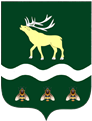 АДМИНИСТРАЦИЯЯКОВЛЕВСКОГО МУНИЦИПАЛЬНОГО РАЙОНА ПРИМОРСКОГО КРАЯ ПОСТАНОВЛЕНИЕ О внесении изменений в постановление от 13.05.2021 № 174-НПА «Об утверждении муниципальной программы  «Противодействие коррупции  в Яковлевском муниципальном районе» на 2021 – 2025 годы»В соответствии с  Федеральным законом от 06.10.2003 № 131-ФЗ «Об общих принципах организации местного самоуправления в Российской Федерации»,  Федеральным законом от 25.12.2008 № 273-ФЗ «О противодействии коррупции», Законом Приморского края от 10.03.2009 № 387-КЗ «О противодействии коррупции в Приморском крае»,  решением Думы Яковлевского муниципального района от 25.02.2016 № 249-НПА «О Положении об осуществлении мер по противодействию коррупции в границах Яковлевского муниципального района», Указом Президента Российской Федерации от 16.08.2021 № 478 «О национальном плане противодействия  коррупции на 2021-2024 годы»,  в целях достижения конкретных результатов в работе по предупреждению коррупции на территории Яковлевского муниципального района, руководствуясь Уставом Яковлевского муниципального района, Администрация Яковлевского муниципального районаПОСТАНОВЛЯЕТ:Внести в муниципальную программу  «Противодействие коррупции в Яковлевском муниципальном районе» на 2021-2025 годы», утвержденную постановлением Администрации Яковлевского муниципального района от 13.05.2021 № 174-НПА «Об утверждении муниципальной программы «Противодействие коррупции в Яковлевском муниципальном районе» на 2021-2025 годы» (далее – муниципальная программа) следующие изменения:1.1. Изложить паспорт муниципальной программы в новой редакции согласно приложению № 1 к настоящему постановлению;1.2. Изложить приложение № 1 к муниципальной программе в новой редакции согласно приложению № 2 к настоящему постановлению;1.3. Изложить приложение № 2 к муниципальной программе в новой редакции согласно приложению № 3 к настоящему постановлению;1.4. Изложить приложение № 4 к муниципальной программе в новой редакции согласно приложению № 4 к настоящему постановлению;1.5. Изложить приложение № 5 к муниципальной программе в новой редакции согласно приложению № 5 к настоящему постановлению.Руководителю аппарата Администрации Яковлевского муниципального района (Сомова О.В.) обеспечить публикацию настоящего постановления в районной газете «Сельский труженик» и размещение на официальном сайте Администрации Яковлевского муниципального района. Настоящее постановление вступает в силу с 1 января 2022 года.  Контроль  исполнения настоящего  постановления оставляю за собой.Глава района – глава АдминистрацииЯковлевского муниципального района				       Н.В. ВязовикПриложение № 1 к постановлению АдминистрацииЯковлевского муниципального районаот 30.12.2021 № 557-НПАПриложениек постановлению АдминистрацииЯковлевского муниципального районаот 13.05.2021 № 174-НПАПАСПОРТ МУНИЦИПАЛЬНОЙ ПРОГРАММЫЯКОВЛЕВСКОГО МУНИЦИПАЛЬНОГО РАЙОНА«ПРОТИВОДЕЙСТВИЕ КОРРУПЦИИ В ЯКОВЛЕВСКОМ МУНИЦИПАЛЬНОМ РАЙОНЕ»  НА 2021 – 2025 ГОДЫ(далее – Программа)I. ПРИОРИТЕТЫ ГОСУДАРСТВЕННОЙ ПОЛИТИКИ В СФЕРЕ РЕАЛИЗАЦИИ МУНИЦИПАЛЬНОЙ ПРОГРАММЫ. ЦЕЛИ И ЗАДАЧИ	Приоритеты государственной политики в сфере противодействия коррупции установлены следующими стратегическими документами и нормативными правовыми актами Российской Федерации:Федеральный закон от 6 октября 2003 года N 131-ФЗ "Об общих принципах организации местного самоуправления в Российской Федерации", Федеральный закон от 25 декабря 2008 года N 273-ФЗ "О противодействии коррупции", Указ Президента Российской Федерации от 16 августа 2021 года N 478 "О Национальном плане противодействия коррупции на 2021 - 2024 годы",Указ Президента Российской Федерации от 29 июня 2018 года N 378 "О Национальном плане противодействия коррупции на 2018 - 2020 годы", Указ Президента Российской Федерации от 1 апреля 2016 года N 147 "О Национальном плане противодействия коррупции на 2016 - 2017 годы",Закон Приморского края от 10 марта 2009 года N 387-КЗ "О противодействии коррупции в Приморском крае", Необходимость реализации Программы обусловлена современным состоянием и уровнем коррупции. Вопросы противодействия коррупции приобретают все большую значимость, так как данное явление относится к числу наиболее опасных негативных социальных факторов, приводящих к разрушению и ослаблению всех государственных институтов. Негативные последствия коррупции выражаются в ресурсных и временных затратах для граждан и организаций, существовании теневой экономики, неэффективности управления, утрате доверия к органам власти и управления. Коррупция как явление, глубоко проникшее в действительность, требует системного подхода и самых решительных мер противодействия. Настоящая муниципальная программа позволит обеспечить комплексный подход к решению поставленных задач, последовательность антикоррупционных мер, оценку их эффективности и контроль за результатами. Реализация мероприятий муниципальной программы будет способствовать совершенствованию системы противодействия коррупции, повышению эффективности антикоррупционной деятельности на территории Яковлевского муниципального района.Зачастую коррупция как социальный процесс носит латентный (скрытый) характер, поэтому объективно оценить ее уровень без социологических исследований и антикоррупционного мониторинга практически невозможно.Ежегодно с 2016  года Администрацией Яковлевского муниципального района проводится социологический опрос жителей Яковлевского муниципального района об оценке уровня коррупции в Яковлевском  муниципальном районе и эффективности принимаемых мер по противодействию коррупции.   Ниже приведены сравнительные результаты указанных социологических исследований за 3 последних года.Анализируя приведенные показатели можно отметить положительную тенденцию мнения жителей по вопросу об уровне коррупции на территории Яковлевского муниципального района. Учитывая, что аналогичные муниципальные программы на территории Яковлевского муниципального района реализуются с 2015 года, позитивная динамика стала результатом, в том числе мер, принимаемых органами местного самоуправления Яковлевского муниципального района в сфере противодействия коррупции.Вместе с тем, по результатам последнего исследования, более 35% респондентов оценили работу Администрации района по противодействию коррупции положительно, 43,7% скорее положительно, 11,2% респондентов оценили работу скорее отрицательно и 4,2% отрицательно. При этом 19,6% опрошенных считают, что Администрация района не ведет работу по борьбе с проявлениями коррупции, в том числе 8,5% уверены, что Администрацией района такая работа не проводится  и 11,1% полагают, что скорее всего такая работа не проводится.Важную роль в борьбе с коррупцией играют конкретные меры, способные уменьшить коррупционные проявления в обществе. Чтобы искоренить или победить коррупцию, половина респондентов предлагает ужесточить законодательство, 42% - ужесточить  контроль распределения и расходования бюджетных средств, 30%  - повысить эффективность деятельности правоохранительных органов по борьбе с коррупцией, проводить разъяснительную работу с населением по формированию нетерпимого отношения к проявлениям коррупции - 25,3%, шире освещать  антикоррупционную деятельность в СМИ -20,6% . При этом 34% опрошенных считают, что полностью искоренить коррупцию невозможно.По мнению большинства опрошенных (62,4%) коррупция проявляется  во взяточничестве (за оказание государственной (муниципальной) услуги (ускорение её предоставления) заявитель вынужден предоставлять деньги, иные предметы и услуги имущественного характера), 54,1% в использовании должностного положения в личных, корыстных целях, 41,8% - в использовании бюджетных средств в личных целях, 40% - в решении вопросов «по блату», через знакомых в органах власти и 9,4% опрошенных затруднились ответить на этот вопрос. Половина опрошенных причиной коррупции считают безнаказанность даже при выявленных фактах, почти 49% - взаимную выгоду взяткодателя и взяткополучателя, 35% - непрозрачность работы чиновников, 32% - отсутствие общественного контроля, 27% - возможность принятия единоличного решения чиновником, и 25% причинами коррупции считают низкий уровень правовой культуры населения. Данные причины являются следствием недостаточной информированности населения об антикоррупционной деятельности государственных органов и органов местного самоуправления, а также о возможностях получения государственных и муниципальных услуг законными способами.Стоит отметить, что  91,2%  опрошенных никогда не попадали в коррупционные ситуации при получении муниципальных услуг.Половина опрошенных считают самым коррумпированным направлением осуществление закупок товаров, работ, услуг для обеспечения государственных (муниципальных) нужд, 47% - жилищно-коммунальное хозяйство, в том числе капитальный ремонт, 33% - здравоохранение. Полицию коррумпированной считают 0,6% опрошенных.Уровень развития коррупции, изощренные формы ее существования требуют адекватных мер реагирования. Поскольку коррупция может проявляться при доступе (отсутствии доступа) к определенной информации, возникает необходимость совершенствовать технологии доступа общественности к информационным потокам. Решить эту проблему возможно только в результате последовательной, системной, комплексной работы по разработке и внедрению новых правовых, организационных, информационных и иных механизмов противодействия коррупции. В целях эффективного решения задач по вопросам противодействия коррупции необходимо объединение усилий институтов гражданского общества, координации деятельности органов местного самоуправления, муниципальных учреждений и организаций. Для этого требуется программно-целевой подход, а также проведение организационных мероприятий в этом направлении. Для того, чтобы борьба с коррупцией была эффективной, ее необходимо начинать уже с воспитания у школьников абсолютного неприятия данного явления. Формирование в общественном сознании отношения к коррупции как к уродливому человеческому пороку, а не только как к преступлению, является одной из важных мер антикоррупционной деятельности. Реализация Программы должна способствовать решению как указанных, так и иных проблем коррупционной направленности на территории Яковлевского муниципального района.В соответствии со стратегическими приоритетами политики в сфере противодействия коррупции формируется цель  Программы:  Повышение качества и эффективности муниципального управления в области противодействия коррупции и как следствие повышение удовлетворенности населения Яковлевского муниципального района деятельностью органов местного самоуправления в сфере противодействия коррупции.Для достижения поставленной цели необходимо решение следующих задач:1. Совершенствование правовых и организационных основ противодействия коррупции2. Повышение качества и эффективности деятельности, направленной на предупреждение коррупционных правонарушений среди должностных лиц органов местного самоуправления и муниципальных учреждений 3. Реализация антикоррупционных механизмов в деятельности органов местного самоуправления, а также системы запретов, ограничений и требований, установленных в целях противодействия коррупции. 4. Повышение эффективности ведомственной деятельности в сфере противодействия коррупции;5. Повышение эффективности мер по предотвращению и урегулированию конфликта интересов;6. Антикоррупционное обучение;7. Информационное сопровождение антикоррупционной деятельности, формирование в общественном сознании нетерпимости к проявлениям коррупции.   II.	СВЕДЕНИЯ ОБ ИНДИКАТОРАХ И НЕПОСРЕДСТВЕННЫХ РЕЗУЛЬТАТАХ РЕАЛИЗАЦИИ МУНИЦИПАЛЬНОЙ ПРОГРАММЫ  Показатели Программы соответствуют ее приоритетам, цели и задачам.Перечень показателей Программы носит открытый характер и предусматривает возможность корректировки в случае потери информативности показателя, изменения приоритетов государственной политики, появления новых технологических и социально-экономических обстоятельств, существенно влияющих на развитие соответствующих сфер   деятельности.Плановые значения показателей (индикаторов) Программы, характеризующих эффективность реализации мероприятий  Программы  приведены в приложении № 1 к настоящей  Программе. Ожидаемые целевые показатели (индикаторы) реализации муниципальной программы применяются для оценки эффективности реализации муниципальной программы при составлении годового отчета о выполнении запланированных мероприятий.III. ПЕРЕЧЕНЬ МЕРОПРИЯТИЙ МУНИЦИПАЛЬНОЙ ПРОГРАММЫИ ПЛАН ИХ РЕАЛИЗАЦИИ  Перечень и краткое описание основных программных мероприятий  и план их реализации приведены в приложении № 2 к муниципальной программе. Указанный перечень сформирован исходя из цели и задач муниципальной программы, на основании результатов социологического опроса, проведенного в 2020 году Администрацией Яковлевского муниципального района.IV. МЕХАНИЗМ РЕАЛИЗАЦИИ МУНИЦИПАЛЬНОЙ ПРОГРАММЫМеханизм реализации Муниципальной программы направлен на эффективное планирование основных мероприятий, координацию действий соисполнителей Муниципальной программы, обеспечение контроля исполнения программных мероприятий, проведение мониторинга состояния работ по выполнению Муниципальной программы, выработку решений при возникновении отклонения хода работ от плана реализации Муниципальной программы.Механизм реализации мероприятий муниципальной программы основан на обеспечении достижения запланированных результатов и величин показателей, установленных в муниципальной программе. 1. Ответственный исполнитель муниципальной программы - отдел в ходе реализации муниципальной программы для своевременной и качественной реализации программных мероприятий:а) разрабатывает муниципальные правовые акты в сфере противодействия коррупции, вносит изменения и дополнения в существующие муниципальные правовые акты в целях их приведения в соответствие действующему законодательству по мере совершенствования антикоррупционного законодательства Российской Федерации;б) взаимодействует по вопросам противодействия коррупции со структурными подразделениями Администрации Яковлевского муниципального района, Думой Яковлевского муниципального района, органами государственной власти на территории Яковлевского муниципального района, муниципальными организациями Яковлевского муниципального района, независимыми экспертами и общественными организациями;в) ежеквартально обобщает и анализирует информацию о выполнении программных мероприятий. На основе данных, полученных от соисполнителей программы, по итогам квартала, года готовит отчет об исполнении программных мероприятий;г) в целях обеспечения представления муниципальными служащими, руководителями муниципальных учреждений сведений о доходах (расходах), а также соблюдения ими запретов, ограничений и обязанностей, связанных с прохождением муниципальной службы:проводит занятия с муниципальными служащими, руководителями муниципальных учреждений по вопросам, возникающим в связи с обязанностью представлять сведения, а также по вопросам прохождения муниципальной службы;проводит индивидуальные консультации муниципальных служащих, руководителей муниципальных учреждений по вопросам соблюдения требований антикоррупционного законодательства при прохождении муниципальной службы, при поступлении на муниципальную службу, после увольнения с муниципальной службы;осуществляет контроль за своевременностью предоставления сведений о доходах (расходах), имуществе и обязательствах имущественного характера муниципальными служащими и руководителями муниципальных учреждений, а также за соблюдением муниципальными служащими запретов, ограничений, запретов и обязанностей, связанных с прохождением муниципальной службы;при наличии оснований, фактов предоставления неполных (недостоверных) сведений, а также фактов нарушения муниципальными служащими, руководителями муниципальных учреждений запретов, ограничений и обязанностей, связанных с прохождением муниципальной службы, организует рассмотрение на заседаниях комиссии по соблюдению требований к служебному поведению муниципальных служащих Администрации  Яковлевского муниципального района и урегулированию конфликта интересов;отделом, ежегодно проводится анализ указанных сведений. По результатам анализа решается вопрос о проведении проверок сведений о доходах (расходах) в отношении конкретных муниципальных служащих, руководителей муниципальных учреждений. Проведение проверок достоверности и полноты сведений, а также соблюдения муниципальными служащими требований к служебному поведению проводится в соответствии с  решением Думы Яковлевского муниципального района от 30 апреля 2019 № 98-НПА «О Положении о проверке достоверности и полноты сведений о доходах, об имуществе и обязательствах имущественного характера, представленных гражданами, претендующими на замещение должностей муниципальной службы, муниципальными служащими, замещающими указанные должности, достоверности и полноты сведений, представленных гражданами при поступлении на муниципальную службу в соответствии с нормативными правовыми актами Российской Федерации, соблюдения муниципальными служащими ограничений и запретов, требований о предотвращении или об урегулировании конфликта интересов, исполнения ими обязанностей, установленных в целях противодействия коррупции».д) организует работу Межведомственной комиссии по противодействию коррупции при Администрации Яковлевского муниципального района (далее - МВК), комиссии по соблюдению требований к служебному поведению муниципальных служащих Администрации Яковлевского муниципального района и урегулированию конфликта интересов;е) организует изготовление социальной рекламной продукции (памятки, листовки, буклеты, брошюры)  антикоррупционной тематики и ее размещение в муниципальных учреждениях, на официальном сайте Администрации района;ж) осуществляет организацию ежегодного повышения квалификации муниципальных служащих по вопросам противодействия коррупции на основании Национального плана противодействия коррупции на 2021 - 2024 годы, утвержденного Указом Президента Российской Федерации от 16 августа 2021 года № 478;з) организует размещение информации по вопросам деятельности Администрации Яковлевского муниципального района по противодействию коррупции на официальном сайте Администрации, в средствах массовой информации, на информационных стендах в зданиях Администрации;и) формирует в рамках антикоррупционного мониторинга объективную оценку состояния работы по противодействию коррупции;к) организует проведение структурными подразделениями Администрации района оценку коррупционных рисков, возникающих при реализации возложенных полномочий. Осуществляет разработку перечня коррупционно-опасных функций;л) проводит мониторинг:организации деятельности по профилактике коррупционных правонарушений в структурных подразделениях Администрации Яковлевского муниципального района (с правом юридического лица), муниципальных учреждениях;участия лиц, замещающих должности муниципальной службы Администрации Яковлевского муниципального района в управлении коммерческими и некоммерческими организациями;соблюдения требований статьи 13.3 Федерального закона от 25 декабря 2008 года N 273-ФЗ "О противодействии коррупции" в муниципальных учреждениях  района.2. Соисполнители муниципальной программы:а) юридический отдел Администрации Яковлевского муниципального района:осуществляет организацию и проведение антикоррупционной экспертизы муниципальных нормативных правовых актов и их проектов, поступивших из структурных подразделений Администрации Яковлевского муниципального района, в соответствии с Порядком проведения антикоррупционной экспертизы муниципальных нормативных правовых актов главы Яковлевского муниципального района, Администрации Яковлевского муниципального района и их проектов  (утвержден постановлением Администрации Яковлевского муниципального района от 26 сентября 2016 года № 326);ежеквартально осуществляет мониторинг правоприменительной практики по результатам вступивших в законную силу решений судов, арбитражных судов о признании недействительными ненормативных правовых актов, незаконными решений и действий (бездействия) органов местного самоуправления, организаций   и их должностных лиц (далее - мониторинг) в целях выработки и принятия мер по предупреждению и устранению причин выявленных нарушений;б) с целью повышения эффективности противодействия коррупции в сфере закупок товаров, работ и услуг для обеспечения муниципальных нужд отделом финансового контроля осуществляется контроль за соблюдением Федерального закона от 5 апреля 2013 года N 44-ФЗ "О контрактной системе в сфере закупок товаров, работ и услуг для обеспечения государственных и муниципальных нужд";в) руководитель аппарата, отдел делопроизводства и кадров Администрации Яковлевского муниципального района осуществляют анализ обращений граждан и организаций на коррупционные проявления со стороны сотрудников органов местного самоуправления, совместно организует их рассмотрение в соответствии с Федеральным законом от 2 мая 2006 года N 59-ФЗ "О порядке рассмотрения обращений граждан Российской Федерации";г) отдел делопроизводства и кадров, отдел информатизации  Администрации Яковлевского муниципального района на постоянной основе осуществляют размещение на официальном сайте Администрации района информационных материалов (памяток, нормативно-правовых актов, информации о деятельности Комиссии, отчетов об исполнении муниципальной программы, сведений о доходах, расходах, об имуществе и обязательствах имущественного характера муниципальных служащих и руководителей муниципальных учреждений);д) с целью обеспечения открытости, доступности для населения информации о деятельности Администрации Яковлевского муниципального района, осуществления мониторинга формирования антикоррупционного общественного мнения отделом делопроизводства и кадров осуществляются следующие мероприятия в сфере противодействия коррупции:проведение мониторинга информации, размещенной в средствах массовой информации, о коррупционных проявлениях в деятельности муниципальных служащих, руководителей муниципальных учреждений Яковлевского муниципального района;размещение в средствах массовой информации материалов о деятельности Администрации Яковлевского муниципального района, структурных подразделений Администрации района, муниципальных учреждений в сфере противодействия коррупции;участие в проведении анкетирования (опросов) населения Яковлевского муниципального района с целью оценки уровня эффективности принимаемых мер по вопросам противодействия коррупции;е) отдел образования Администрации Яковлевского муниципального района организует изучение в муниципальных образовательных учреждениях основ антикоррупционной политики государства в рамках тем учебных программ по истории, обществознанию, литературе и других предметов. Проведение среди детей школьного возраста конкурсов рисунков, видеороликов и сочинений по антикоррупционной тематике осуществляется силами отдела образования  Администрации района ежегодно, произвольным способом;ж) отделом делопроизводства и кадров, финансовым управлением Администрации района проводятся работы;по реализации требований антикоррупционного законодательства при приеме сотрудников на работу;по проведению анализа сведений (в части, касающейся профилактики коррупционных правонарушений), предоставленных претендентами, поступающими на муниципальную службу, в пределах полномочий, установленных законодательством о противодействии коррупции;по обеспечению использования специального программного обеспечения "Справки БК" (в актуальной редакции) при заполнении справок о доходах, расходах, об имуществе и обязательствах имущественного характера всеми лицами, претендующими на замещение должностей или замещающими должности муниципальной службы, руководителями муниципальных учреждений;по осуществлению контроля за своевременностью предоставления сведений о доходах (расходах), имуществе и обязательствах имущественного характера, а также за соблюдением муниципальными служащими запретов, ограничений, запретов и обязанностей, связанных с прохождением муниципальной службы;по организации и осуществлению в порядке, предусмотренном законодательством, контроля за соответствием расходов муниципальных служащих, руководителей муниципальных учреждений, их супруги (супруга), несовершеннолетних детей, их доходам;по организации и проведению в порядке, предусмотренном действующим законодательством, проверок соблюдения ограничений, запретов, требований, установленных в целях противодействия коррупции, муниципальными служащими, руководителями муниципальных учреждений;по изучению обзора практики привлечения к ответственности за совершение коррупционных правонарушений;по проведению анализа исполнения гражданами, ранее замещавшими должности муниципальной службы, обязанностей, предусмотренных статьей 12 Федерального закона Российской Федерации от 25 декабря 2008 года N 273-ФЗ "О противодействии коррупции". Информирование органов прокуратуры при выявлении нарушений;по индивидуальному консультированию муниципальных служащих по соблюдению требований антикоррупционного законодательства и законодательства о муниципальной службе;по ежегодному проведению анализа и проверок сведений о доходах (расходах), имуществе и обязательствах имущественного характера муниципальными служащими и руководителями  муниципальных учреждений;по размещению на официальном сайте Администрации Яковлевского муниципального района сведений о доходах, расходах, об имуществе и обязательствах имущественного характера муниципальных служащих, а также сведений о доходах, об имуществе и обязательствах имущественного характера руководителей муниципальных учреждений;по выявлению ситуаций, при которых личная заинтересованность должностных лиц влияет или может повлиять на надлежащее, объективное и беспристрастное исполнение ими должностных (служебных) обязанностей (осуществление полномочий):проведение анализа анкетных данных должностных лиц о местах работы ближайших родственников (свойственников) и открытых данных налоговых органов об основных и дополнительных видах деятельности организаций, являющихся местами их работы;проведение анализа сведений о предыдущей трудовой деятельности граждан, принимаемых на муниципальную службу;проведение анализа сведений об источниках доходов (организациях - налоговых агентах), содержащихся в справках о доходах, расходах, об имуществе и обязательствах имущественного характера, представленных гражданами, поступающими на муниципальную службу;организация и обеспечение актуализации сведений, содержащихся в личных делах муниципальных служащих, в том числе в анкетах, представленных при поступлении на такую службу;проведение анализа в полном объеме материалов личных дел муниципальных служащих, в том числе в анкетах, представленных при поступлении на муниципальную службу;проведение анализа справок о доходах, расходах, об имуществе и обязательствах имущественного характера, представленных муниципальными служащими, с целью выявления ситуаций, рассматриваемых как конфликт интересов, связанный со служебной деятельностью в коррупционно опасных сферах регулирования;проведение анализа сведений, содержащихся в заявлениях муниципальных служащих, руководителей муниципальных учреждений об осуществлении иной оплачиваемой деятельности;по разработке и реализации комплекса мер, направленных на недопущение возникновения повторных случаев конфликта интересов;по организации и проведению с лицами, замещающими должности, связанные с соблюдением антикоррупционных стандартов, мероприятий по вопросам соблюдения законодательства о противодействии коррупции (консультации, ответственность, правоприменительная практика);по ежеквартальному предоставлению отчетов о проведенной работе в соответствии с мероприятиями муниципальной программы.Управление и контроль за реализацией муниципальной программы осуществляется в соответствии с Порядком разработки, реализации и оценки эффективности муниципальных программ Яковлевского муниципального района, утвержденным постановлением администрации Яковлевского муниципального района от 31 марта 2015 года N 895-НПА.Общее управление и контроль за реализацией муниципальной программы осуществляет  руководитель аппарата Администрации (далее - руководитель программы), в том числе:а) организует реализацию муниципальной программы, координацию деятельности по исполнению основных мероприятий муниципальной программы;б) осуществляет контроль за своевременной разработкой планов-графиков муниципальной программы, составлением отчетности по исполнению мероприятий муниципальной программы;в) несет ответственность за достижение показателей (индикаторов) муниципальной программы.Текущее управление реализацией муниципальной программы осуществляется ответственным исполнителем муниципальной программы совместно с соисполнителями муниципальной программы в соответствии с их компетенцией.Ответственный исполнитель муниципальной программы - отдел делопроизводства и кадров Администрации Яковлевского муниципального района:а) обеспечивает своевременную разработку муниципальной программы в соответствии с Порядком, ее согласование и утверждение в соответствии с инструкцией по делопроизводству, а также координацию деятельности соисполнителей муниципальной программы;б) обеспечивает внесение изменений в муниципальную программу в соответствии с установленным Порядком требованиями, в том числе на основании предложений соисполнителей муниципальной программы;в) обеспечивает реализацию муниципальной программы и несет ответственность за своевременную реализацию ее мероприятий, соблюдение сроков наступления контрольных событий, за достижение целевых показателей (индикаторов) муниципальной программы;г) разрабатывает проекты постановлений Администрации Яковлевского муниципального района о внесении изменений в муниципальную программу в соответствии с требованиями, установленными Порядком, в том числе:в целях формирования бюджета Яковлевского муниципального района на очередной финансовый год и плановый период;с целью приведения в соответствие с утвержденным бюджетом Яковлевского муниципального района на очередной финансовый год и плановый период;д) вносит в течение 10 дней со дня утверждения муниципальной программы или внесения в нее изменений сведения и документы, предусмотренные пунктом 7 Правил государственной регистрации документов стратегического планирования и ведения федерального государственного реестра документов стратегического планирования, утвержденных Постановлением Правительства Российской Федерации от 25 июня 2015 года № 631 на федеральный портал государственной автоматизированной системы управления (ГАСУ);е) представляет актуальную версию муниципальной программы и плана-графика в электронном виде в отдел информатизации для размещения на официальном сайте Администрации Яковлевского муниципального района в сети "Интернет" в течение 5 рабочих дней после утверждения или внесения изменений в муниципальную программу;ж) представляет сведения о ходе реализации муниципальной программы в отдел экономического развития Администрации Яковлевского муниципального района, в финансовое управление;з) запрашивает у соисполнителей муниципальной программы информацию, необходимую для подготовки отчетов по исполнению муниципальной программы;и) проводит ежеквартально мониторинг реализации муниципальной программы и предоставляет его результаты в отдел экономического развития Администрации Яковлевского муниципального района в установленные сроки;к) обеспечивает достоверность сведений о ходе реализации муниципальной программы, включая сведения о достижении значения индикаторов муниципальной программы.Соисполнители муниципальной программы в процессе реализации муниципальной программы:а) обеспечивают разработку и реализацию муниципальной программы и (или) основных мероприятий муниципальной программы в рамках своей компетенции;б) представляют в пределах своей компетенции предложения ответственному исполнителю муниципальной программы по корректировке муниципальной программы и (или) основных мероприятий муниципальной программы;в) представляют в установленные сроки ответственному исполнителю муниципальной программы необходимую информацию для подготовки отчетов о финансировании, итогах реализации муниципальной программы.В систему контроля реализации муниципальной программы включается:- мониторинг реализации муниципальной программы (далее - мониторинг);- годовой отчет о финансировании, итогах реализации и оценке эффективности муниципальной программы; Объектом мониторинга являются: контрольные события муниципальной программы в части сроков их наступления (в установленные и ожидаемые сроки), сведения о кассовом исполнении и объемах заключенных муниципальных контрактов по муниципальной программе на отчетную дату, а также ход реализации мероприятий плана-графика реализации муниципальной программы и причины невыполнения сроков мероприятий и контрольных событий, объемов финансирования мероприятий.Мониторинг проводится ответственным исполнителем муниципальной программы, его результаты предоставляются в отдел экономического развития Администрации Яковлевского муниципального района по установленной форме до 07 числа месяца, следующего за отчетным кварталом.Годовой отчет о финансировании, итогах реализации и оценке эффективности муниципальной программ формируется ответственным исполнителем муниципальной программы совместно с соисполнителями муниципальной программы до 10 февраля года, следующего за отчетным, в соответствии с утвержденным Порядком.V. ПРОГНОЗ СВОДНЫХ ПОКАЗАТЕЛЕЙ МУНИЦИПАЛЬНЫХ ЗАДАНИЙНА ОКАЗАНИЕ МУНИЦИПАЛЬНЫХ УСЛУГ (РАБОТ) МУНИЦИПАЛЬНЫМИ УЧРЕЖДЕНИЯМИ В РАМКАХ МУНИЦИПАЛЬНОЙ ПРОГРАММЫПрогноз сводных показателей муниципальных заданий на оказание муниципальных услуг (работ) муниципальными учреждениями по Муниципальной программе приведен в приложении № 3 к настоящей Муниципальной программе.VI. РЕСУРСНОЕ ОБЕСПЕЧЕНИЕ РЕАЛИЗАЦИИ МУНИЦИПАЛЬНОЙ ПРОГРАММЫИнформация о ресурсном обеспечении реализации Муниципальной программы за счет средств бюджета Яковлевского муниципального района с расшифровкой по отдельным мероприятиям, а также по годам реализации Муниципальной программы приведена в приложении № 4 к настоящей Муниципальной программе.Источником финансирования программных мероприятий является бюджет Яковлевского муниципального района. Объем бюджетного финансирования настоящей программы может ежегодно корректироваться на основе анализа полученных результатов, выделенных средств и фактического выполнения программных мероприятий. Реализация мероприятий муниципальной программы осуществляется в пределах средств на соответствующий финансовый год.Информация о прогнозной оценке расходов на реализацию Муниципальной программы за счет всех источников приведена в приложении № 5 к настоящей Муниципальной программе.Приложение № 2 к постановлению АдминистрацииЯковлевского муниципального районаот 30.12.2021 № 557-НПАПриложение № 1к муниципальной программе«Противодействие коррупции в Яковлевском муниципальном районе»на 2021 - 2025 годы, утвержденной постановлением Администрации Яковлевского муниципального района от 13.05.2021 № 174-НПА СВЕДЕНИЯ ОБ ИНДИКАТОРАХ И НЕПОСРЕДСТВЕННЫХ РЕЗУЛЬТАТАХ МУНИЦИПАЛЬНОЙ ПРОГРАММЫ ЯКОВЛЕВСКОГО МУНИЦИПАЛЬНОГО РАЙОНА «ПРОТИВОДЕЙСТВИЕ КОРРУПЦИИ В ЯКОВЛЕВСКОМ МУНИЦИПАЛЬНОМ РАЙОНЕ» НА 2021 - 2025 ГОДЫПриложение № 3 к постановлению АдминистрацииЯковлевского муниципального районаот 30.12.2021 № 557-НПАПриложение № 2к муниципальной программе«Противодействие коррупции в Яковлевском муниципальном районе»на 2021 - 2025 годы, утвержденной постановлением Администрации Яковлевского муниципального района от 13.05.2021 № 174-НПА ПЕРЕЧЕНЬ МЕРОПРИЯТИЙ МУНИЦИПАЛЬНОЙ ПРОГРАММЫ ЯКОВЛЕВСКОГО МУНИЦИПАЛЬНОГО РАЙОНА«ПРОТИВОДЕЙСТВИЕ КОРРУПЦИИ В ЯКОВЛЕВСКОМ МУНИЦИПАЛЬНОМ РАЙОНЕ» НА 2021 - 2025 ГОДЫПриложение № 4 к постановлению АдминистрацииЯковлевского муниципального районаот 30.12.2021 № 557-НПАПриложение № 4к муниципальной программе«Противодействие коррупции в Яковлевском муниципальном районе»на 2021 - 2025 годы, утвержденной постановлением Администрации Яковлевского муниципального района от 13.05.2021 № 174-НПА РЕСУРСНОЕ ОБЕСПЕЧЕНИЕ РЕАЛИЗАЦИИ МУНИЦИПАЛЬНОЙ ПРОГРАММЫ ЯКОВЛЕВСКОГО МУНИЦИПАЛЬНОГО РАЙОНА «ПРОТИВОДЕЙСТВИЕ КОРРУПЦИИ В ЯКОВЛЕВСКОМ МУНИЦИПАЛЬНОМ РАЙОНЕ» НА 2021-2025 ГОДЫ ЗА СЧЕТ СРЕДСТВ БЮДЖЕТА ЯКОВЛЕВСКОГО МУНИЦИПАЛЬНОГО РАЙОНАПриложение № 5 к постановлению АдминистрацииЯковлевского муниципального районаот 30.12.2021 № 557-НПАПриложение № 5к муниципальной программе«Противодействие коррупции в Яковлевском муниципальном районе»на 2021 - 2025 годы, утвержденной постановлением Администрации Яковлевского муниципального района от 13.05.2021 № 174-НПА от30.12.2021  с. Яковлевка№557-НПАОтветственный исполнитель ПрограммыОтдел делопроизводства и кадров Администрации Яковлевского муниципального района (далее - отдел)Соисполнители  Программы1.   Структурные подразделения Администрации Яковлевского муниципального района (далее – структурные подразделения Администрации); 2. Муниципальные учреждения Яковлевского муниципального района (далее  - муниципальные учреждения района);3. Дума Яковлевского муниципального района (далее – Дума района)4. Контрольно-счетная палата Яковлевского муниципального района (далее КСП района)Структура  Программы Отдельные  мероприятия:1. Приведение нормативных правовых актов по вопросам противодействия коррупции в соответствие с действующим законодательством;2. Совершенствование организационных основ противодействия коррупции3. Повышение качества и эффективности деятельности, направленной на предупреждение коррупционных правонарушений среди должностных лиц органов местного самоуправления Яковлевского муниципального района и муниципальных учреждений района4.  Повышение эффективности ведомственной деятельности в сфере противодействия коррупции5. Повышение эффективности мер по предотвращению и урегулированию конфликта интересов6. Антикоррупционная пропаганда, вовлечение кадровых, материальных, информационных и других ресурсов7. Антикоррупционное обучениеЦель  ПрограммыПовышение качества и эффективности муниципального управления в области противодействия коррупции и как следствие повышение удовлетворенности населения Яковлевского муниципального района деятельностью органов местного самоуправления в сфере противодействия коррупцииЗадачи Программы1. Совершенствование правовых и организационных основ противодействия коррупции2. Повышение качества и эффективности деятельности, направленной на предупреждение коррупционных правонарушений среди должностных лиц органов местного самоуправления и муниципальных учреждений 3. Реализация антикоррупционных механизмов в деятельности органов местного самоуправления, а также системы запретов, ограничений и требований, установленных в целях противодействия коррупции. 4. Повышение эффективности ведомственной деятельности в сфере противодействия коррупции;5. Повышение эффективности мер по предотвращению и урегулированию конфликта интересов;6. Антикоррупционное обучение;7. Информационное сопровождение антикоррупционной деятельности, формирование в общественном сознании нетерпимости к проявлениям коррупцииСроки реализации  Программы2021 - 2025 годы в один этапОбъем бюджетных ассигнований Программы (с расшифровкой по годам и источникам финансирования)Общий объем финансирования на реализацию Программы  за счёт средств местного бюджета составляет – 300,00 тыс. рублей, в том числе:2021 год - 60,00 тыс. рублей;2022 год - 60,00 тыс. рублей;2023 год - 60,00 тыс. рублей;2024 год - 60,00 тыс. рублей;2025 год - 60,00 тыс. рублейИндикаторы достижения цели1. Доля устраненных коррупциогенных факторов в муниципальных правовых актах (проектах), прошедших антикоррупционную экспертизу, от общего числа выявленных коррупциогенных факторов;2.  Увеличение доли респондентов, выразивших одобрение антикоррупционной деятельностью органов местного самоуправления Яковлевского муниципального района по результатам социологического опроса населения;3. Доля муниципальных служащих, прошедших обучение по теме «Противодействие коррупции», в должностные обязанности которых входит организация работы по противодействию коррупции;4. Количество размещенных в печатных средствах массовой информации публикаций информационного, пропагандистского и профилактического характера по вопросам противодействия коррупции.№ п/пПоказательРезультаты социологического опроса, проведенного в 2018 годуРезультаты социологического опроса, проведенного в 2019 годуРезультаты социологического опроса, проведенного в 2020 году1.Респонденты считают, что уровень коррупции высокий9,2%5%5%2.Респонденты считают, что уровень коррупции в районе средний29,3%37%35%3.Респонденты считают, что уровень коррупции низкий61,5%58%60%№ п/пНаименование индикатора/непосредственного результатаЕд. измеренияпредшествующий год (2020 год)Значение индикатора/непосредственного результатаЗначение индикатора/непосредственного результатаЗначение индикатора/непосредственного результатаЗначение индикатора/непосредственного результатаЗначение индикатора/непосредственного результата№ п/пНаименование индикатора/непосредственного результатаЕд. измеренияпредшествующий год (2020 год)20212022202320242025123456789Муниципальная программа "Противодействие коррупции в Яковлевском муниципальном районе»  на 2021 - 2025 годы"Муниципальная программа "Противодействие коррупции в Яковлевском муниципальном районе»  на 2021 - 2025 годы"Муниципальная программа "Противодействие коррупции в Яковлевском муниципальном районе»  на 2021 - 2025 годы"Муниципальная программа "Противодействие коррупции в Яковлевском муниципальном районе»  на 2021 - 2025 годы"Муниципальная программа "Противодействие коррупции в Яковлевском муниципальном районе»  на 2021 - 2025 годы"Муниципальная программа "Противодействие коррупции в Яковлевском муниципальном районе»  на 2021 - 2025 годы"Муниципальная программа "Противодействие коррупции в Яковлевском муниципальном районе»  на 2021 - 2025 годы"Муниципальная программа "Противодействие коррупции в Яковлевском муниципальном районе»  на 2021 - 2025 годы"1Доля устраненных коррупциогенных факторов в муниципальных правовых актах (проектах), прошедших антикоррупционную экспертизу, от общего числа выявленных коррупциогенных факторов%1001001001001001002Увеличение доли респондентов, выразивших одобрение антикоррупционной деятельностью органов местного самоуправления Яковлевского муниципального района по результатам социологического опроса населения%7980808081823Доля муниципальных служащих, прошедших обучение по теме «Противодействие коррупции», в должностные обязанности которых входит организация работы по противодействию коррупции%1001001001001001004Количество размещенных в печатных средствах массовой информации публикаций информационного, пропагандистского и профилактического характера по вопросам противодействия коррупции  шт.444444№ п/пНаименование муниципальной программы (подпрограммы), мероприятия/мероприятий в рамках основного мероприятияОтветственный исполнительСрокСрокСрокНепосредственный результат (краткое описание)№ п/пНаименование муниципальной программы (подпрограммы), мероприятия/мероприятий в рамках основного мероприятияОтветственный исполнительначало реализацииначало реализацииокончание реализацииНепосредственный результат (краткое описание)1234456Муниципальная программа Яковлевского муниципального района «Противодействие коррупции в Яковлевском муниципальном районе»  на 2021-2025 годыМуниципальная программа Яковлевского муниципального района «Противодействие коррупции в Яковлевском муниципальном районе»  на 2021-2025 годыМуниципальная программа Яковлевского муниципального района «Противодействие коррупции в Яковлевском муниципальном районе»  на 2021-2025 годыМуниципальная программа Яковлевского муниципального района «Противодействие коррупции в Яковлевском муниципальном районе»  на 2021-2025 годыМуниципальная программа Яковлевского муниципального района «Противодействие коррупции в Яковлевском муниципальном районе»  на 2021-2025 годыМуниципальная программа Яковлевского муниципального района «Противодействие коррупции в Яковлевском муниципальном районе»  на 2021-2025 годы1Приведение нормативных правовых актов по вопросам противодействия коррупции в соответствие с действующим законодательствомотдел делопроизводства и кадров2021 год2025 год2025 годприведение муниципальных правовых актов в сфере противодействия коррупции в соответствие действующему законодательству1.1.Разработка и утверждение муниципальных нормативных правовых актов в сфере противодействия коррупции, внесение актуальных изменений и дополнений в муниципальные нормативные правовые актыотдел делопроизводства и кадров2021 год (в течение 60-ти рабочих дней с даты вступления в силу изменений законодательства)2025 год2025 годприведение муниципальных правовых актов в сфере противодействия коррупции в соответствие действующему законодательству1.2.Организация и проведение антикоррупционной экспертизы (в том числе независимой) муниципальных нормативных правовых актов и их проектов. Устранение выявленных коррупциогенных факторовотдел делопроизводства и кадров2021 год (в течение 30-ти рабочих дней со следующего дня от дня поступления на антикоррупционную экспертизу)2025 год2025 годповышение эффективности антикоррупционной экспертизы нормативных правовых актов и их проектов; выявление и устранение коррупциогенных факторов в нормативных правовых актах Яковлевского муниципального района и их проектах1.3.Рассмотрение вопросов правоприменительной практики по результатам вступивших в законную силу решений судов, арбитражных судов о признании недействительными ненормативных правовых актов, незаконными решений и действий (бездействий) органов местного самоуправления, организаций и их должностных лиц, в целях выработки и принятия мер по предупреждению и устранению причин выявления нарушений отдел делопроизводства и кадров2021 год(ежеквартально) 2025 год2025 годвыработка и принятие мер по предупреждению и устранению причин выявления нарушений1.4.Размещение проектов нормативных правовых актов для обсуждения на официальном сайте Яковлевского муниципального районаотдел делопроизводства и кадров2021 год (в течение 30 рабочих дней после проведения антикоррупционной экспертизы)2025 год2025 годучастие населения в обсуждении проектов нормативных правовых актов для внесения предложений и замечаний2. Совершенствование организационных основ противодействия коррупцииотдел делопроизводства и кадров2021 год2025 год2025 год2.1.Организация проведения оценки коррупционных рисков, возникающих при реализации возложенных полномочий, и внесение изменений в перечень коррупционно-опасных функций  отдел делопроизводства и кадров2021 год (ежегодно, не позднее 1 сентября)2025 год2025 годвыявление и профилактика коррупционных рисков в Администрации Яковлевского муниципального района2.2.Проведение мониторинга организации деятельности по профилактике коррупционных правонарушений в муниципальных учреждениях районаотдел делопроизводства и кадров2021 год (ежегодно до 1 февраля)2025 год2025 годсоблюдение муниципальными учреждениями требований законодательства по противодействию коррупции2.3.Проведение мониторинга участия лиц, замещающих должности муниципальной службы в управлении коммерческими и некоммерческими организациямиотдел делопроизводства и кадров2021 год до 01 июня 2023 годадо 01 июня 2023 годасоблюдение муниципальными служащими требований законодательства в сфере противодействия коррупции2.4.Обеспечение деятельности Межведомственной комиссии по противодействию коррупции при Администрации Яковлевского муниципального района  отдел делопроизводства и кадров2021 год(ежеквартально)2025 год2025 годсовершенствование системы взаимодействия Администрации Яковлевского муниципального района с органами местного самоуправления, правоохранительными и иными органами, а также с гражданами и институтами гражданского общества;Выработка и принятие мер по предупреждению и устранению причин выявленных нарушений2.5.Обеспечение рассмотрения отчета о реализации Программы противодействия в Яковлевском муниципальном районе на 2021-2025 годы и его размещение на официальном сайте Администрации районаотдел делопроизводства и кадров2021 год (ежегодно, 1 квартал)2025 год2025 годинформирование  граждан о результатах принимаемых Администрацией района мер по противодействию коррупции2.6.Организация работы комиссии по соблюдению требований к служебному поведению муниципальных служащих и урегулированию конфликта интересов в администрации Яковлевского муниципального района. Анализ деятельности Комиссииотдел делопроизводства и кадров2021 год(не реже одного раза в квартал)2025 год2025 годисключение причин и условий, способствующих совершению коррупционных правонарушений3Повышение качества и эффективности деятельности, направленной на предупреждение коррупционных правонарушений среди должностных лиц органов    местного самоуправления Яковлевского муниципального района и муниципальных учреждений районаотдел делопроизводства и кадров2021 год2025 год2025 год3.1.Проведение анализа сведений (в части, касающейся профилактики коррупционных правонарушений), представленных претендентами, поступающими на муниципальную службуотдел делопроизводства и кадров2022 год (ежегодно, в течение планового периода)2025 год2025 годпредставление лицами, поступающими на  муниципальную службу полных и достоверных сведений3.2.Обеспечение использования специального программного обеспечения "Справки БК" при заполнении справок о доходах, расходах, об имуществе и обязательствах имущественного характера всеми лицами, претендующими на замещение должностей или замещающими должности, осуществление полномочий по которым влечет за собой обязанность представлять сведения о своих доходах, расходах, об имуществе и обязательствах имущественного характера, а также о доходах, расходах, об имуществе и обязательствах имущественного характера своих супругов и несовершеннолетних детейотдел делопроизводства и кадров2022 год (ежегодно, в течение планового периода)2025 год2025 годзаполнение справок о доходах, расходах, об имуществе и обязательствах имущественного характера всеми лицами, претендующими на замещение должностей или замещающими должности, осуществление полномочий по которым влечет за собой обязанность представлять сведения о своих доходах, расходах, об имуществе и обязательствах имущественного характера, исключительно с использованием специального программного обеспечения "Справки БК"3.3.Организация представления муниципальными служащими и руководителями муниципальных учреждений сведений о доходах (расходах), об имуществе и обязательствах имущественного характера (далее - сведения о доходах). Проведение анализа и проверок достоверности и полноты указанных сведений.отдел делопроизводства и кадров2021 год(в части предоставления сведений - не позднее 30 апреля; в части проведения анализа и проверок - до 30 июля)2025 год2025 годпредставление всеми муниципальными служащими и руководителями муниципальных учреждений в установленный срок достоверных и полных сведений о доходах (расходах), об имуществе и обязательствах имущественного характера; Отсутствие при представлении указанных сведений ситуаций, которые могут быть расценены как значительные проступки, влекущие увольнение в связи с утратой доверия3.4.Организация и проведение в порядке, предусмотренном действующим законодательством, проверок соблюдения ограничений, запретов, требований, установленных в целях противодействия коррупции, муниципальными служащими, руководителями муниципальных учрежденийотдел делопроизводства и кадров2021 год(ежегодно, в течение планового периода)2025 год2025 годформирование положительного имиджа органов местного самоуправления Яковлевского муниципального района3.5.Проведение анализа исполнения гражданами, замещавшими должности муниципальной службы, включенные в перечни, установленные нормативными правовыми актами Российской Федерации, обязанностей, предусмотренных статьей 12 Федерального закона от 25 декабря 2008 года N 273-ФЗ "О противодействии коррупции". Информирование органов прокуратуры при выявлении нарушенийотдел делопроизводства и кадров2021 год(в течение всего периода)2025 год2025 годсоблюдение ограничения, налагаемого на гражданина, замещавшего должность   муниципальной службы, при заключении им трудового или гражданско-правового договора4.Повышение эффективности ведомственной деятельности в сфере противодействия коррупцииотдел делопроизводства и кадров2021 год2025 год2025 год4.1.Организация и обеспечение работы по предупреждению коррупции в подведомственных организацияхотдел делопроизводства и кадров2021 год(ежегодно, в течение планового периода)2025 год2025 годсоблюдение муниципальными учреждениями обязанности  по разработке и принятию мер по предупреждению коррупции.4.2.Проведение в муниципальных учреждениях мониторинга соблюдения требований статьи 13.3 Федерального закона от 25 декабря 2008 года № 273-ФЗ "О противодействии коррупции", в том числе наличия необходимых правовых актов, содержания планов мероприятий по противодействию коррупции и их реализации, принимаемых мер по выявлению, предотвращению и урегулированию конфликта интересовотдел делопроизводства и кадров2022 год (не реже одного раза в три года)2025 год2025 годсоблюдение муниципальными учреждениями обязанности  по разработке и принятию мер по предупреждению коррупции.4.3.Проведение мониторинга коррупционных проявлений посредством анализа обращений граждан и организаций, своевременное их рассмотрение и принятие мер реагирования по выявленным фактамотдел делопроизводства и кадров2021 год(ежеквартально, а в случае наличия в информации признаков состава преступления - в течение 2 рабочих дней)2025 год2025 годотсутствие фактов коррупции со стороны муниципальных служащих, руководителей муниципальных учреждений, содержащихся в жалобах и обращениях граждан, поступивших за отчетный период; исключение причин и условий, способствующих возникновению коррупционных проявлений в Администрации Яковлевского муниципального района и муниципальных учреждениях  района4.4.Проведение мониторинга общественного мнения (социологического опроса) в целях оценки уровня коррупции в Яковлевском  муниципальном районе и эффективности принимаемых мер по противодействию коррупции.отдел делопроизводства и кадров2022 год (ежегодно, в декабре)2025 год2025 годоценка населением уровня коррупции на территории Яковлевского муниципального района, учет общественного мнения при разработке мер по противодействию коррупции в Яковлевском муниципальном районе    5.Повышение эффективности мер по предотвращению и урегулированию конфликта интересовотдел делопроизводства и кадров2021 год2025 год2025 год5.1.Внесение в комиссии по соблюдению требований к служебному поведению и урегулированию конфликта интересов представлений, касающихся обеспечения соблюдения муниципальными служащими, руководителями муниципальных учреждений требований законодательства о противодействии коррупции либо осуществления мер по предупреждению коррупцииотдел делопроизводства и кадров2022 год (ежегодно, в течение планового периода)2025 год2025 годпредотвращение и урегулирование конфликта интересов5.2.Выявление ситуаций, при которых личная заинтересованность должностных лиц влияет или может повлиять на надлежащее, объективное и беспристрастное исполнение ими должностных (служебных) обязанностей (осуществление полномочий). отдел делопроизводства и кадров2021 год(ежегодно, в течение планового периода)2025 год2025 годсвоевременное выявление возможного конфликта интересов лиц, замещающих должности муниципальной службы5.2.1.Проведение анализа анкетных данных должностных лиц о местах работы ближайших родственников (свойственников) и открытых данных налоговых органов об основных и дополнительных видах деятельности организаций, являющихся местами их работыотдел делопроизводства и кадров2022 год (ежегодно, в течение планового периода)2025 год2025 годсвоевременное выявление возможного конфликта интересов лиц, замещающих должности муниципальной службы5.2.2.Проведение анализа сведений о предыдущей трудовой деятельности граждан, поступающих на муниципальную службуотдел делопроизводства и кадров2022 год (ежегодно, в течение планового периода)2025 год2025 годсвоевременное выявление возможного конфликта интересов лиц, замещающих должности муниципальной службы5.2.3.Проведение анализа сведений об источниках доходов (организациях - налоговых агентах), содержащихся в справках о доходах, расходах, об имуществе и обязательствах имущественного характера, представленных гражданами, поступающими на муниципальную службуотдел делопроизводства и кадров2022 год (ежегодно, в течение планового периода)2025 год2025 годвыявление случаев неполноты и недостоверности сведений о доходах лицом, поступающим на муниципальную службу5.2.4.Организация и обеспечение актуализации сведений, содержащихся в личных делах муниципальных служащих, в том числе в анкетах, представленных при поступлении на муниципальную службуотдел делопроизводства и кадров2022 год (ежегодно, в течение планового периода)2025 год2025 годсвоевременное выявление возможного конфликта интересов лиц, замещающих должности муниципальной службы5.2.5.Проведение анализа в полном объеме материалов личных дел муниципальных служащих, в том числе в анкетах, представленных при поступлении на муниципальную службуотдел делопроизводства и кадров2022 год (ежегодно, в течение планового периода)2025 год2025 годсвоевременное выявление возможного конфликта интересов лиц, замещающих должности муниципальной службы5.2.6.Проведение анализа справок о доходах, расходах, об имуществе и обязательствах имущественного характера, представленных муниципальными служащими, с целью выявления ситуаций, рассматриваемых как конфликт интересов, связанный со служебной деятельностью в коррупционно-опасных сферах регулированияотдел делопроизводства и кадров2022 год (ежегодно, в течение планового периода)2025 год2025 годсвоевременное выявление возможного конфликта интересов лиц, замещающих должности муниципальной службы5.2.7.Проведение анализа сведений, содержащихся в заявлениях муниципальных служащих об осуществлении иной оплачиваемой деятельностиотдел делопроизводства и кадров2022 год (ежегодно, в течение планового периода)2025 год2025 годсвоевременное выявление возможного конфликта интересов лиц, замещающих должности муниципальной службы5.3.Обмен информацией с органами контроля и аудита в сфере закупок с целью получения информации о выявленных нарушениях законодательства о контрактной системе в сфере закупок, содержащих признаки конфликта интересовотдел делопроизводства и кадров2022 год (ежегодно, в течение планового периода)2025 год2025 годсвоевременное выявление возможного конфликта интересов лиц, замещающих должности муниципальной службы5.4.Проведение анализа информации, содержащейся в используемых государственных информационных системах и системе профессионального анализа рынков и компаний с целью выявления ситуаций, рассматриваемых как конфликт интересовотдел делопроизводства и кадров2022 год (ежегодно, в течение планового периода)2025 год2025 годсвоевременное выявление возможного конфликта интересов лиц, замещающих должности муниципальной службы5.5.Разработка и реализация комплекса мер, направленных на недопущение возникновения повторных случаев конфликта интересовотдел делопроизводства и кадров2021 год (в случае выявления конфликта интересов)2025 год2025 годПрофилактика коррупционных правонарушений6.Антикоррупционная пропаганда, вовлечение кадровых, материальных, информационных и других ресурсовотдел делопроизводства и кадров2021 год2025 год2025 годФормирование антикоррупционного общественного сознания, нетерпимого отношения к проявлениям коррупции6.1.Организация и проведение с лицами, замещающими должности, связанные с соблюдением антикоррупционных стандартов,  мероприятий по вопросам соблюдения требований законодательства о противодействии коррупции  отдел делопроизводства и кадров2022 год (ежегодно)2025 год2025 годПовышение правовой грамотности лиц, замещающих должности, связанные с соблюдением антикоррупционных стандартово требованиях законодательства в сфере противодействия коррупции.Минимизация причин и условий, способствующих возникновению коррупционных проявлений6.2.Размещение на официальном сайте Администрации Яковлевского муниципального района информации о реализации мер по противодействию коррупции в Яковлевском муниципальном районе. Обеспечение наполнения и актуализации раздела официального сайта, посвященного вопросам противодействия коррупции, в соответствии с требованиями законодательстваотдел делопроизводства и кадров2021 год(в течение 5 рабочих дней со дня получения информации (материалов)2025 год2025 годОбеспечение открытости, доступности для населения информации о деятельности Администрации Яковлевского муниципального района в сфере противодействия коррупции6.3.Размещение на официальном сайте Яковлевского муниципального района сведений о доходах (расходах), об имуществе и обязательствах имущественного характера лиц, замещающих муниципальные должности и муниципальных служащих, а также сведений о доходах, об имуществе и обязательствах имущественного характера руководителей муниципальных учрежденийотдел делопроизводства и кадров2021 год (в течение 14 рабочих дней со дня истечения срока, установленного для подачи указанных сведений)2025 год2025 годДоступность информации о доходах, расходах, об имуществе и обязательствах имущественного характера муниципальных служащих, руководителей муниципальных учреждений и членов их семей 6.4.Организация издания социальной рекламной продукции (памятки, листовки буклеты, брошюры, рекламные щиты, рекламные пилоны) в сфере противодействия коррупции. Размещение ее в официальных средствах массовой информации, а также в муниципальных организацияхотдел делопроизводства и кадров2021 год(ежегодно)2025 год2025 годПовышение уровня информированности муниципальных служащих, граждан о принятых нормативных правовых актах Российской Федерации в сфере противодействия коррупции.Минимизация причин и условий, способствующих возникновению коррупционных проявлений6.5.Организация и проведение в образовательных учреждениях Яковлевского муниципального района (уроков, семинаров, круглых столов, лекций и др.) по антикоррупционному образованию.отдел делопроизводства и кадров2021 год (в соответствии с учебными планами)2025 год2025 годантикоррупционное просвещение и воспитание обучающихся 10 - 11 классов муниципальных общеобразовательных учрежденийформирование у обучающихся  нетерпимого отношения к коррупционному поведению6.6.Проведение среди учащихся муниципальных образовательных учреждений конкурсов рисунков,  сочинений и видеороликов по антикоррупционной тематикеотдел делопроизводства и кадров2021 год(1 раз в год)2025 год2025 годвоспитание в подрастающем поколении нетерпимого отношения к коррупции7.Антикоррупционное обучениеотдел делопроизводства и кадров2021 год2025 год2025 год7.1.Ежегодное повышение квалификации муниципальных служащих, в должностные обязанности которых входит участие в противодействии коррупцииотдел делопроизводства и кадров2021 год(ежегодно в 1 полугодии)2025 год2025 годформирование квалифицированного кадрового состава муниципальных служащих администрации7.2.Обучение муниципальных служащих, впервые поступивших на муниципальную службу для замещения должностей, включенных в перечни, установленные нормативными правовыми актами Российской Федерации, по образовательным программам в области противодействия коррупцииотдел делопроизводства и кадров2021 год(ежегодно в 1 полугодии)2025 год2025 годорганизация и проведение обучения муниципальных служащих, впервые поступивших на муниципальную службу  7.3.Обеспечение участия муниципальных служащих, работников, в должностные обязанности которых входит участие в проведении закупок товаров, работ, услуг для обеспечения  муниципальных нужд, в мероприятиях по профессиональному развитию в области противодействия коррупции, в том числе их обучение по дополнительным профессиональным программам в области противодействия коррупцииотдел делопроизводства и кадров2021 год(ежегодно в 1 полугодии)2025 год2025 годформирование квалифицированного кадрового состава№ п/пСтатусНаименованиеОтветственный исполнитель, соисполнителиКод бюджетной классификацииКод бюджетной классификацииКод бюджетной классификацииКод бюджетной классификацииРасходы (руб.), годыРасходы (руб.), годыРасходы (руб.), годыРасходы (руб.), годыРасходы (руб.), годы№ п/пСтатусНаименованиеОтветственный исполнитель, соисполнителиГРБСРзПрЦСРВР2021202220232024202512345678910111213Муниципальная программа"Противодействие коррупции в Яковлевском муниципальном районе"на 2021 - 2025 годыотдел делопроизводства и кадров;Структурные подразделения Администрации; муниципальные учреждения района;Дума района; КСП района9770113190000000000060000,0060000,0060000,0060000,0060000,001.отдельное мероприятиеПриведение нормативных правовых актов по вопросам противодействия коррупции в соответствие с действующим законодательствомотдел делопроизводства и кадров;структурные подразделения Администрации; муниципальные учреждения района; Дума района0000000000000000,000,000,000,000,001.1.мероприятиеРазработка и утверждение муниципальных нормативных правовых актов в сфере противодействия коррупции, внесение актуальных изменений и дополнений в муниципальные нормативные правовые актыотдел делопроизводства и кадров; юридический отдел; МКУ «Управление культуры»; МКУ «ХОЗУ администрации Яковлевского района», МКУ «ЦО и СО»; Дума района 0000000000000000,000,000,000,000,001.2.мероприятиеОрганизация и проведение антикоррупционной экспертизы (в том числе независимой) муниципальных нормативных правовых актов и их проектов. Устранение выявленных коррупциогенных факторов.структурные подразделения Администрации; МКУ «Управление культуры»; МКУ «ХОЗУ администрации Яковлевского района», МКУ «ЦО и СО», Дума района0000000000000000,000,000,000,000,001.3.мероприятиеРассмотрение вопросов правоприменительной практики по результатам вступивших в законную силу решений судов, арбитражных судов о признании недействительными ненормативных правовых актов, незаконными решений и действий (бездействий) органов местного самоуправления, организаций и их должностных лиц, в целях выработки и принятия мер по предупреждению и устранению причин выявления нарушений юридический отдел0000000000000000,000,000,000,000,001.4.мероприятиеРазмещение проектов нормативных правовых актов для обсуждения на официальном сайте Яковлевского муниципального районаструктурные подразделения Администрации, Дума района0000000000000000,000,000,000,000,002.отдельное мероприятиеСовершенствование организационных основ противодействия коррупцииотдел делопроизводства и кадров; юридический отдел0000000000000000,000,000,000,000,002.1.мероприятие Организация проведения оценки коррупционных рисков, возникающих при реализации возложенных полномочий, и внесение изменений в перечень коррупционно-опасных функций  отдел делопроизводства и кадров; юридический отдел0000000000000000,000,000,000,000,002.2.мероприятиеПроведение мониторинга организации деятельности по профилактике коррупционных правонарушений в муниципальных учреждениях районаотдел делопроизводства и кадров0000000000000000,000,000,000,000,002.3.мероприятиеПроведение мониторинга участия лиц, замещающих должности муниципальной службы в управлении коммерческими и некоммерческими организациямиотдел делопроизводства и кадров0000000000000000,000,000,000,000,002.4.мероприятиеОбеспечение деятельности Межведомственной комиссии по противодействию коррупции при Администрации Яковлевского муниципального района  юридический отдел0000000000000000,000,000,000,000,002.5.мероприятиеОбеспечение рассмотрения отчета о реализации Программы противодействия в Яковлевском муниципальном районе на 2021-2025 годы и его размещение на официальном сайте Администрации районаотдел делопроизводства и кадров; юридический отдел0000000000000000,000,000,000,000,002.6.мероприятиеОрганизация работы комиссии по соблюдению требований к служебному поведению муниципальных служащих и урегулированию конфликта интересов в администрации Яковлевского муниципального района. Анализ деятельности Комиссииотдел делопроизводства и кадров0000000000000000,000,000,000,000,003отдельное мероприятиеПовышение качества и эффективности деятельности, направленной на предупреждение коррупционных правонарушений среди должностных лиц органов    местного самоуправления Яковлевского муниципального района и муниципальных учреждений районаотдел делопроизводства и кадров; финансовое управление; Дума района0000000000000000,000,000,000,000,003.1.мероприятиеПроведение анализа сведений (в части, касающейся профилактики коррупционных правонарушений), представленных претендентами, поступающими на муниципальную службуотдел делопроизводства и кадров; финансовое управление; Дума района 0000000000000000,000,000,000,000,003.2.мероприятиеОбеспечение использования специального программного обеспечения "Справки БК" при заполнении справок о доходах, расходах, об имуществе и обязательствах имущественного характера всеми лицами, претендующими на замещение должностей или замещающими должности, осуществление полномочий по которым влечет за собой обязанность представлять сведения о своих доходах, расходах, об имуществе и обязательствах имущественного характера, а также о доходах, расходах, об имуществе и обязательствах имущественного характера своих супругов и несовершеннолетних детейотдел делопроизводства и кадров;финансовое управление; Дума района0000000000000000,000,000,000,000,003.3.мероприятиеОрганизация представления муниципальными служащими и руководителями муниципальных учреждений сведений о доходах (расходах), об имуществе и обязательствах имущественного характера (далее - сведения о доходах). Проведение анализа и проверок достоверности и полноты указанных сведений.отдел делопроизводства и кадров; финансовое управление; Дума района 0000000000000000,000,000,000,000,003.4.мероприятиеОрганизация и проведение в порядке, предусмотренном действующим законодательством, проверок соблюдения ограничений, запретов, требований, установленных в целях противодействия коррупции, муниципальными служащими, руководителями муниципальных учрежденийотдел делопроизводства и кадров; финансовое управление; Дума района0000000000000000,000,000,000,000,003.5.мероприятиеПроведение анализа исполнения гражданами, замещавшими должности муниципальной службы, включенные в перечни, установленные нормативными правовыми актами Российской Федерации, обязанностей, предусмотренных статьей 12 Федерального закона от 25 декабря 2008 года N 273-ФЗ "О противодействии коррупции". Информирование органов прокуратуры при выявлении нарушенийотдел делопроизводства и кадров; финансовое управление; Дума района0000000000000000,000,000,000,000,004.отдельное мероприятиеПовышение эффективности ведомственной деятельности в сфере противодействия коррупцииотдел делопроизводства и кадров; муниципальные учреждения района0000000000000000,000,000,000,000,004.1.мероприятиеОрганизация и обеспечение работы по предупреждению коррупции в подведомственных организацияхотдел делопроизводства и кадров; муниципальные учреждения района0000000000000000,000,000,000,000,004.2.мероприятиеПроведение в муниципальных учреждениях мониторинга соблюдения требований статьи 13.3 Федерального закона от 25 декабря 2008 года № 273-ФЗ "О противодействии коррупции", в том числе наличия необходимых правовых актов, содержания планов мероприятий по противодействию коррупции и их реализации, принимаемых мер по выявлению, предотвращению и урегулированию конфликта интересовотдел делопроизводства и кадров;муниципальные учреждения района0000000000000000,000,000,000,000,004.3.мероприятиеПроведение мониторинга коррупционных проявлений посредством анализа обращений граждан и организаций, своевременное их рассмотрение и принятие мер реагирования по выявленным фактамотдел делопроизводства и кадров0000000000000000,000,000,000,000,004.4.мероприятиеПроведение мониторинга общественного мнения (социологического опроса) в целях оценки уровня коррупции в Яковлевском  муниципальном районе и эффективности принимаемых мер по противодействию коррупцииотдел делопроизводства и кадров0000000000000000,000,000,000,000,005.отдельное мероприятиеПовышение эффективности мер по предотвращению и урегулированию конфликта интересовотдел делопроизводства и кадров;структурные подразделения Администрации; муниципальные учреждения района;Дума района;КСП района0000000000000000,000,000,000,000,005.1.мероприятиеВнесение в комиссии по соблюдению требований к служебному поведению и урегулированию конфликта интересов представлений, касающихся обеспечения соблюдения муниципальными служащими, руководителями муниципальных учреждений требований законодательства о противодействии коррупции либо осуществления мер по предупреждению коррупцииструктурные подразделения Администрации; финансовое управление;  МКУ «Управление культуры»; МКУ «ХОЗУ администрации Яковлевского района»; МКУ «ЦО и СО»;Дума района;КСП района;0000000000000000,000,000,000,000,005.2.мероприятиеВыявление ситуаций, при которых личная заинтересованность должностных лиц влияет или может повлиять на надлежащее, объективное и беспристрастное исполнение ими должностных (служебных) обязанностей (осуществление полномочий).структурные подразделения Администрации; муниципальные учреждения района;Дума района; КСП района0000000000000000,000,000,000,000,005.2.1мероприятиеПроведение анализа анкетных данных должностных лиц о местах работы ближайших родственников (свойственников) и открытых данных налоговых органов об основных и дополнительных видах деятельности организаций, являющихся местами их работыотдел делопроизводства и кадров; финансовое управление; Дума района0000000000000000,000,000,000,000,005.2.2мероприятиеПроведение анализа сведений о предыдущей трудовой деятельности граждан, поступающих на муниципальную службуотдел делопроизводства и кадров; финансовое управление; Дума района0000000000000000,000,000,000,000,005.2.3мероприятиеПроведение анализа сведений об источниках доходов (организациях - налоговых агентах), содержащихся в справках о доходах, расходах, об имуществе и обязательствах имущественного характера, представленных гражданами, поступающими на муниципальную службуотдел делопроизводства и кадров; финансовое управление; Дума района0000000000000000,000,000,000,000,005.2.4мероприятиеОрганизация и обеспечение актуализации сведений, содержащихся в личных делах муниципальных служащих, в том числе в анкетах, представленных при поступлении на муниципальную службуотдел делопроизводства и кадров; финансовое управление; Дума района0000000000000000,000,000,000,000,005.2.5мероприятиеПроведение анализа в полном объеме материалов личных дел муниципальных служащих, в том числе в анкетах, представленных при поступлении на муниципальную службуотдел делопроизводства и кадров; финансовое управление; Дума района0000000000000000,000,000,000,000,005.2.6мероприятиеПроведение анализа справок о доходах, расходах, об имуществе и обязательствах имущественного характера, представленных муниципальными служащими, с целью выявления ситуаций, рассматриваемых как конфликт интересов, связанный со служебной деятельностью в коррупционно-опасных сферах регулированияотдел делопроизводства и кадров; финансовое управление; Дума района0000000000000000,000,000,000,000,005.2.7мероприятиеПроведение анализа сведений, содержащихся в заявлениях муниципальных служащих об осуществлении иной оплачиваемой деятельностиотдел делопроизводства и кадров; финансовое управление; Дума района0000000000000000,000,000,000,000,005.3.мероприятиеОбмен информацией с органами контроля и аудита в сфере закупок с целью получения информации о выявленных нарушениях законодательства о контрактной системе в сфере закупок, содержащих признаки конфликта интересовотдел делопроизводства и кадров; отдел финансового контроля;КСП района0000000000000000,000,000,000,000,005.4.мероприятиеПроведение анализа информации, содержащейся в используемых государственных информационных системах и системе профессионального анализа рынков и компаний с целью выявления ситуаций, рассматриваемых как конфликт интересовотдел делопроизводства и кадров; отдел информатизации; финансовое управление; Дума района0000000000000000,000,000,000,000,005.5.мероприятиеРазработка и реализация комплекса мер, направленных на недопущение возникновения повторных случаев конфликта интересовотдел делопроизводства и кадров; финансовое управление; муниципальные учреждения района;  Дума района0000000000000000,000,000,000,000,006.отдельное мероприятиеАнтикоррупционная пропаганда, вовлечение кадровых, материальных, информационных и других ресурсовотдел делопроизводства и кадров; юридический отдел; отдел образования, отдел информатизации; финансовое управление; Дума района9770113190020000000030000,0030000,0030000,0030000,0030000,006.1.мероприятиеОрганизация и проведение с лицами, замещающими должности, связанные с соблюдением антикоррупционных стандартов,  мероприятий по вопросам соблюдения требований законодательства о противодействии коррупции  отдел делопроизводства и кадров; юридический отдел;  финансовое управление; Дума района0000000000000000,000,000,000,000,006.2.мероприятиеРазмещение на официальном сайте Администрации Яковлевского муниципального района информации о реализации мер по противодействию коррупции в Яковлевском муниципальном районе. Обеспечение наполнения и актуализации раздела официального сайта, посвященного вопросам противодействия коррупции, в соответствии с требованиями законодательстваотдел делопроизводства и кадров; отдел информатизации0000000000000000,000,000,000,000,006.3.мероприятиеРазмещение на официальном сайте Яковлевского муниципального района сведений о доходах (расходах), об имуществе и обязательствах имущественного характера лиц, замещающих муниципальные должности и муниципальных служащих, а также сведений о доходах, об имуществе и обязательствах имущественного характера руководителей муниципальных учрежденийотдел делопроизводства и кадров; финансовое управление; Дума района0000000000000000,000,000,000,000,006.4.мероприятиеОрганизация издания социальной рекламной продукции (памятки, листовки буклеты, брошюры, рекламные щиты, рекламные пилоны) в сфере противодействия коррупции. Размещение ее в официальных средствах массовой информации, а также в муниципальных организацияхотдел делопроизводства и кадров; отдел информатизации9770113190022081000030000,0030000,0030000,0030000,0030000,006.5.мероприятиеОрганизация и проведение в образовательных учреждениях Яковлевского муниципального района (уроков, семинаров, круглых столов, лекций и др.) по антикоррупционному образованию.отдел образования;общеобразовательные учреждения Яковлевского муниципального района0000000000000000,000,000,000,000,006.6.мероприятиеПроведение среди учащихся муниципальных образовательных учреждений конкурсов рисунков,  сочинений и видеороликов по антикоррупционной тематикеотдел образования; общеобразовательные учреждения Яковлевского муниципального района0000000000000000,000,000,000,000,007.отдельное мероприятиеАнтикоррупционное обучениеотдел делопроизводства и кадров; финансовое управление; Дума района; МКУ «ХОЗУ»; МКУ «ЦО и СО»9770113190010000000030000,0030000,0030000,0030000,0030000,007.1.мероприятиеЕжегодное повышение квалификации муниципальных служащих, в должностные обязанности которых входит участие в противодействии коррупцииотдел делопроизводства и кадров; финансовое управление; Дума района9770113190012079024012000,0012000,0012000,0012000,0012000,007.2.мероприятиеОбучение муниципальных служащих, впервые поступивших на муниципальную службу для замещения должностей, включенных в перечни, установленные нормативными правовыми актами Российской Федерации, по образовательным программам в области противодействия коррупцииотдел делопроизводства и кадров; финансовое управление; Дума района9770113190012080024018000,0018000,0018000,0018000,0018000,007.3.мероприятиеОбеспечение участия муниципальных служащих, работников, в должностные обязанности которых входит участие в проведении закупок товаров, работ, услуг для обеспечения  муниципальных нужд, в мероприятиях по профессиональному развитию в области противодействия коррупции, в том числе их обучение по дополнительным профессиональным программам в области противодействия коррупцииотдел делопроизводства и кадров; МКУ «ХОЗУ»; МКУ «ЦО  и СО»0000000000000000,000,000,000,000,00ПРОГНОЗНАЯ ОЦЕНКА РАСХОДОВ НА РЕАЛИЗАЦИЮ МУНИЦИПАЛЬНОЙ ПРОГРАММЫ ЯКОВЛЕВСКОГО МУНИЦИПАЛЬНОГО РАЙОНА «ПРОТИВОДЕЙСТВИЕ КОРРУПЦИИ В ЯКОВЛЕВСКОМ МУНИЦИПАЛЬНОМ РАЙОНЕ» НА 2021-2025 ГОДЫ ЗА СЧЕТ ВСЕХ ИСТОЧНИКОВПРОГНОЗНАЯ ОЦЕНКА РАСХОДОВ НА РЕАЛИЗАЦИЮ МУНИЦИПАЛЬНОЙ ПРОГРАММЫ ЯКОВЛЕВСКОГО МУНИЦИПАЛЬНОГО РАЙОНА «ПРОТИВОДЕЙСТВИЕ КОРРУПЦИИ В ЯКОВЛЕВСКОМ МУНИЦИПАЛЬНОМ РАЙОНЕ» НА 2021-2025 ГОДЫ ЗА СЧЕТ ВСЕХ ИСТОЧНИКОВПРОГНОЗНАЯ ОЦЕНКА РАСХОДОВ НА РЕАЛИЗАЦИЮ МУНИЦИПАЛЬНОЙ ПРОГРАММЫ ЯКОВЛЕВСКОГО МУНИЦИПАЛЬНОГО РАЙОНА «ПРОТИВОДЕЙСТВИЕ КОРРУПЦИИ В ЯКОВЛЕВСКОМ МУНИЦИПАЛЬНОМ РАЙОНЕ» НА 2021-2025 ГОДЫ ЗА СЧЕТ ВСЕХ ИСТОЧНИКОВПРОГНОЗНАЯ ОЦЕНКА РАСХОДОВ НА РЕАЛИЗАЦИЮ МУНИЦИПАЛЬНОЙ ПРОГРАММЫ ЯКОВЛЕВСКОГО МУНИЦИПАЛЬНОГО РАЙОНА «ПРОТИВОДЕЙСТВИЕ КОРРУПЦИИ В ЯКОВЛЕВСКОМ МУНИЦИПАЛЬНОМ РАЙОНЕ» НА 2021-2025 ГОДЫ ЗА СЧЕТ ВСЕХ ИСТОЧНИКОВПРОГНОЗНАЯ ОЦЕНКА РАСХОДОВ НА РЕАЛИЗАЦИЮ МУНИЦИПАЛЬНОЙ ПРОГРАММЫ ЯКОВЛЕВСКОГО МУНИЦИПАЛЬНОГО РАЙОНА «ПРОТИВОДЕЙСТВИЕ КОРРУПЦИИ В ЯКОВЛЕВСКОМ МУНИЦИПАЛЬНОМ РАЙОНЕ» НА 2021-2025 ГОДЫ ЗА СЧЕТ ВСЕХ ИСТОЧНИКОВПРОГНОЗНАЯ ОЦЕНКА РАСХОДОВ НА РЕАЛИЗАЦИЮ МУНИЦИПАЛЬНОЙ ПРОГРАММЫ ЯКОВЛЕВСКОГО МУНИЦИПАЛЬНОГО РАЙОНА «ПРОТИВОДЕЙСТВИЕ КОРРУПЦИИ В ЯКОВЛЕВСКОМ МУНИЦИПАЛЬНОМ РАЙОНЕ» НА 2021-2025 ГОДЫ ЗА СЧЕТ ВСЕХ ИСТОЧНИКОВПРОГНОЗНАЯ ОЦЕНКА РАСХОДОВ НА РЕАЛИЗАЦИЮ МУНИЦИПАЛЬНОЙ ПРОГРАММЫ ЯКОВЛЕВСКОГО МУНИЦИПАЛЬНОГО РАЙОНА «ПРОТИВОДЕЙСТВИЕ КОРРУПЦИИ В ЯКОВЛЕВСКОМ МУНИЦИПАЛЬНОМ РАЙОНЕ» НА 2021-2025 ГОДЫ ЗА СЧЕТ ВСЕХ ИСТОЧНИКОВПРОГНОЗНАЯ ОЦЕНКА РАСХОДОВ НА РЕАЛИЗАЦИЮ МУНИЦИПАЛЬНОЙ ПРОГРАММЫ ЯКОВЛЕВСКОГО МУНИЦИПАЛЬНОГО РАЙОНА «ПРОТИВОДЕЙСТВИЕ КОРРУПЦИИ В ЯКОВЛЕВСКОМ МУНИЦИПАЛЬНОМ РАЙОНЕ» НА 2021-2025 ГОДЫ ЗА СЧЕТ ВСЕХ ИСТОЧНИКОВПРОГНОЗНАЯ ОЦЕНКА РАСХОДОВ НА РЕАЛИЗАЦИЮ МУНИЦИПАЛЬНОЙ ПРОГРАММЫ ЯКОВЛЕВСКОГО МУНИЦИПАЛЬНОГО РАЙОНА «ПРОТИВОДЕЙСТВИЕ КОРРУПЦИИ В ЯКОВЛЕВСКОМ МУНИЦИПАЛЬНОМ РАЙОНЕ» НА 2021-2025 ГОДЫ ЗА СЧЕТ ВСЕХ ИСТОЧНИКОВ№ п/пСтатусНаименованиеИсточник финансированияОценка расходов  (руб.), годыОценка расходов  (руб.), годыОценка расходов  (руб.), годыОценка расходов  (руб.), годыОценка расходов  (руб.), годы№ п/пСтатусНаименованиеИсточник финансирования20212022202320242025123456789Муниципальная программа"Противодействие коррупции в Яковлевском муниципальном районе"на 2021 - 2025 годывсего60000,0060000,0060000,0060000,0060000,00Муниципальная программа"Противодействие коррупции в Яковлевском муниципальном районе"на 2021 - 2025 годыместный бюджет60,0060,0060,0060,0060,00Муниципальная программа"Противодействие коррупции в Яковлевском муниципальном районе"на 2021 - 2025 годыкраевой бюджет0,000,000,000,000,00Муниципальная программа"Противодействие коррупции в Яковлевском муниципальном районе"на 2021 - 2025 годыфедеральный бюджет0,000,000,000,000,00Муниципальная программа"Противодействие коррупции в Яковлевском муниципальном районе"на 2021 - 2025 годыпрочие источники0,000,000,000,000,001.отдельное мероприятие Приведение нормативных правовых актов по вопросам противодействия коррупции в соответствие с действующим законодательствомвсего0,000,000,000,000,001.отдельное мероприятие Приведение нормативных правовых актов по вопросам противодействия коррупции в соответствие с действующим законодательствомместный бюджет0,000,000,000,000,001.отдельное мероприятие Приведение нормативных правовых актов по вопросам противодействия коррупции в соответствие с действующим законодательствомкраевой бюджет0,000,000,000,000,001.отдельное мероприятие Приведение нормативных правовых актов по вопросам противодействия коррупции в соответствие с действующим законодательствомфедеральный бюджет0,000,000,000,000,001.отдельное мероприятие Приведение нормативных правовых актов по вопросам противодействия коррупции в соответствие с действующим законодательствомпрочие источники0,000,000,000,000,001.1.мероприятие Разработка и утверждение муниципальных нормативных правовых актов в сфере противодействия коррупции, внесение актуальных изменений и дополнений в муниципальные нормативные правовые актывсего0,000,000,000,000,001.1.мероприятие Разработка и утверждение муниципальных нормативных правовых актов в сфере противодействия коррупции, внесение актуальных изменений и дополнений в муниципальные нормативные правовые актыместный бюджет0,000,000,000,000,001.1.мероприятие Разработка и утверждение муниципальных нормативных правовых актов в сфере противодействия коррупции, внесение актуальных изменений и дополнений в муниципальные нормативные правовые актыкраевой бюджет0,000,000,000,000,001.1.мероприятие Разработка и утверждение муниципальных нормативных правовых актов в сфере противодействия коррупции, внесение актуальных изменений и дополнений в муниципальные нормативные правовые актыфедеральный бюджет0,000,000,000,000,001.1.мероприятие Разработка и утверждение муниципальных нормативных правовых актов в сфере противодействия коррупции, внесение актуальных изменений и дополнений в муниципальные нормативные правовые актыпрочие источники0,000,000,000,000,001.2.мероприятие Организация и проведение антикоррупционной экспертизы (в том числе независимой) муниципальных нормативных правовых актов и их проектов. Устранение выявленных коррупциогенных фактороввсего0,000,000,000,000,001.2.мероприятие Организация и проведение антикоррупционной экспертизы (в том числе независимой) муниципальных нормативных правовых актов и их проектов. Устранение выявленных коррупциогенных факторовместный бюджет0,000,000,000,000,001.2.мероприятие Организация и проведение антикоррупционной экспертизы (в том числе независимой) муниципальных нормативных правовых актов и их проектов. Устранение выявленных коррупциогенных факторовкраевой бюджет0,000,000,000,000,001.2.мероприятие Организация и проведение антикоррупционной экспертизы (в том числе независимой) муниципальных нормативных правовых актов и их проектов. Устранение выявленных коррупциогенных факторовфедеральный бюджет0,000,000,000,000,001.2.мероприятие Организация и проведение антикоррупционной экспертизы (в том числе независимой) муниципальных нормативных правовых актов и их проектов. Устранение выявленных коррупциогенных факторовпрочие источники0,000,000,000,000,001.3.мероприятиеРассмотрение вопросов правоприменительной практики по результатам вступивших в законную силу решений судов, арбитражных судов о признании недействительными ненормативных правовых актов, незаконными решений и действий (бездействий) органов местного самоуправления, организаций и их должностных лиц, в целях выработки и принятия мер по предупреждению и устранению причин выявления нарушенийвсего0,000,000,000,000,001.3.мероприятиеРассмотрение вопросов правоприменительной практики по результатам вступивших в законную силу решений судов, арбитражных судов о признании недействительными ненормативных правовых актов, незаконными решений и действий (бездействий) органов местного самоуправления, организаций и их должностных лиц, в целях выработки и принятия мер по предупреждению и устранению причин выявления нарушенийместный бюджет0,000,000,000,000,001.3.мероприятиеРассмотрение вопросов правоприменительной практики по результатам вступивших в законную силу решений судов, арбитражных судов о признании недействительными ненормативных правовых актов, незаконными решений и действий (бездействий) органов местного самоуправления, организаций и их должностных лиц, в целях выработки и принятия мер по предупреждению и устранению причин выявления нарушенийкраевой бюджет0,000,000,000,000,001.3.мероприятиеРассмотрение вопросов правоприменительной практики по результатам вступивших в законную силу решений судов, арбитражных судов о признании недействительными ненормативных правовых актов, незаконными решений и действий (бездействий) органов местного самоуправления, организаций и их должностных лиц, в целях выработки и принятия мер по предупреждению и устранению причин выявления нарушенийфедеральный бюджет0,000,000,000,000,001.3.мероприятиеРассмотрение вопросов правоприменительной практики по результатам вступивших в законную силу решений судов, арбитражных судов о признании недействительными ненормативных правовых актов, незаконными решений и действий (бездействий) органов местного самоуправления, организаций и их должностных лиц, в целях выработки и принятия мер по предупреждению и устранению причин выявления нарушенийпрочие источники0,000,000,000,000,001.4.мероприятиеРазмещение проектов нормативных правовых актов для обсуждения на официальном сайте Яковлевского муниципального районавсего0,000,000,000,000,001.4.мероприятиеРазмещение проектов нормативных правовых актов для обсуждения на официальном сайте Яковлевского муниципального районаместный бюджет0,000,000,000,000,001.4.мероприятиеРазмещение проектов нормативных правовых актов для обсуждения на официальном сайте Яковлевского муниципального районакраевой бюджет0,000,000,000,000,001.4.мероприятиеРазмещение проектов нормативных правовых актов для обсуждения на официальном сайте Яковлевского муниципального районафедеральный бюджет0,000,000,000,000,001.4.мероприятиеРазмещение проектов нормативных правовых актов для обсуждения на официальном сайте Яковлевского муниципального районапрочие источники0,000,000,000,000,002.отдельное мероприятие  Совершенствование организационных основ противодействия коррупциивсего0,000,000,000,000,002.отдельное мероприятие  Совершенствование организационных основ противодействия коррупцииместный бюджет0,000,000,000,000,002.отдельное мероприятие  Совершенствование организационных основ противодействия коррупциикраевой бюджет0,000,000,000,000,002.отдельное мероприятие  Совершенствование организационных основ противодействия коррупциифедеральный бюджет0,000,000,000,000,002.отдельное мероприятие  Совершенствование организационных основ противодействия коррупциипрочие источники0,000,000,000,000,002.1.мероприятие Организация проведения оценки коррупционных рисков, возникающих при реализации возложенных полномочий, и внесение изменений в перечень коррупционно-опасных функций  всего0,000,000,000,000,002.1.мероприятие Организация проведения оценки коррупционных рисков, возникающих при реализации возложенных полномочий, и внесение изменений в перечень коррупционно-опасных функций  местный бюджет0,000,000,000,000,002.1.мероприятие Организация проведения оценки коррупционных рисков, возникающих при реализации возложенных полномочий, и внесение изменений в перечень коррупционно-опасных функций  краевой бюджет0,000,000,000,000,002.1.мероприятие Организация проведения оценки коррупционных рисков, возникающих при реализации возложенных полномочий, и внесение изменений в перечень коррупционно-опасных функций  федеральный бюджет0,000,000,000,000,002.1.мероприятие Организация проведения оценки коррупционных рисков, возникающих при реализации возложенных полномочий, и внесение изменений в перечень коррупционно-опасных функций  прочие источники0,000,000,000,000,002.2.мероприятие Проведение мониторинга организации деятельности по профилактике коррупционных правонарушений в муниципальных учреждениях районавсего0,000,000,000,000,002.2.мероприятие Проведение мониторинга организации деятельности по профилактике коррупционных правонарушений в муниципальных учреждениях районаместный бюджет0,000,000,000,000,002.2.мероприятие Проведение мониторинга организации деятельности по профилактике коррупционных правонарушений в муниципальных учреждениях районакраевой бюджет0,000,000,000,000,002.2.мероприятие Проведение мониторинга организации деятельности по профилактике коррупционных правонарушений в муниципальных учреждениях районафедеральный бюджет0,000,000,000,000,002.2.мероприятие Проведение мониторинга организации деятельности по профилактике коррупционных правонарушений в муниципальных учреждениях районапрочие источники0,000,000,000,000,002.3.мероприятие Проведение мониторинга участия лиц, замещающих должности муниципальной службы в управлении коммерческими и некоммерческими организациямивсего0,000,000,000,000,002.3.мероприятие Проведение мониторинга участия лиц, замещающих должности муниципальной службы в управлении коммерческими и некоммерческими организациямиместный бюджет0,000,000,000,000,002.3.мероприятие Проведение мониторинга участия лиц, замещающих должности муниципальной службы в управлении коммерческими и некоммерческими организациямикраевой бюджет0,000,000,000,000,002.3.мероприятие Проведение мониторинга участия лиц, замещающих должности муниципальной службы в управлении коммерческими и некоммерческими организациямифедеральный бюджет0,000,000,000,000,002.3.мероприятие Проведение мониторинга участия лиц, замещающих должности муниципальной службы в управлении коммерческими и некоммерческими организациямипрочие источники0,000,000,000,000,002.4.мероприятие Обеспечение деятельности Межведомственной комиссии по противодействию коррупции при Администрации Яковлевского муниципального района  всего0,000,000,000,000,002.4.мероприятие Обеспечение деятельности Межведомственной комиссии по противодействию коррупции при Администрации Яковлевского муниципального района  местный бюджет0,000,000,000,000,002.4.мероприятие Обеспечение деятельности Межведомственной комиссии по противодействию коррупции при Администрации Яковлевского муниципального района  краевой бюджет0,000,000,000,000,002.4.мероприятие Обеспечение деятельности Межведомственной комиссии по противодействию коррупции при Администрации Яковлевского муниципального района  федеральный бюджет0,000,000,000,000,002.4.мероприятие Обеспечение деятельности Межведомственной комиссии по противодействию коррупции при Администрации Яковлевского муниципального района  прочие источники0,000,000,000,000,002.5.мероприятие Обеспечение рассмотрения отчета о реализации Программы противодействия в Яковлевском муниципальном районе на 2021-2025 годы и его размещение на официальном сайте Администрации районавсего0,000,000,000,000,002.5.мероприятие Обеспечение рассмотрения отчета о реализации Программы противодействия в Яковлевском муниципальном районе на 2021-2025 годы и его размещение на официальном сайте Администрации районаместный бюджет0,000,000,000,000,002.5.мероприятие Обеспечение рассмотрения отчета о реализации Программы противодействия в Яковлевском муниципальном районе на 2021-2025 годы и его размещение на официальном сайте Администрации районакраевой бюджет0,000,000,000,000,002.5.мероприятие Обеспечение рассмотрения отчета о реализации Программы противодействия в Яковлевском муниципальном районе на 2021-2025 годы и его размещение на официальном сайте Администрации районафедеральный бюджет0,000,000,000,000,002.5.мероприятие Обеспечение рассмотрения отчета о реализации Программы противодействия в Яковлевском муниципальном районе на 2021-2025 годы и его размещение на официальном сайте Администрации районапрочие источники0,000,000,000,000,002.6.мероприятие Организация работы комиссии по соблюдению требований к служебному поведению муниципальных служащих и урегулированию конфликта интересов в администрации Яковлевского муниципального района. Анализ деятельности Комиссиивсего0,000,000,000,000,002.6.мероприятие Организация работы комиссии по соблюдению требований к служебному поведению муниципальных служащих и урегулированию конфликта интересов в администрации Яковлевского муниципального района. Анализ деятельности Комиссииместный бюджет0,000,000,000,000,002.6.мероприятие Организация работы комиссии по соблюдению требований к служебному поведению муниципальных служащих и урегулированию конфликта интересов в администрации Яковлевского муниципального района. Анализ деятельности Комиссиикраевой бюджет0,000,000,000,000,002.6.мероприятие Организация работы комиссии по соблюдению требований к служебному поведению муниципальных служащих и урегулированию конфликта интересов в администрации Яковлевского муниципального района. Анализ деятельности Комиссиифедеральный бюджет0,000,000,000,000,002.6.мероприятие Организация работы комиссии по соблюдению требований к служебному поведению муниципальных служащих и урегулированию конфликта интересов в администрации Яковлевского муниципального района. Анализ деятельности Комиссиипрочие источники0,000,000,000,000,003.отдельноемероприятие Повышение качества и эффективности деятельности, направленной на предупреждение коррупционных правонарушений среди должностных лиц органов    местного самоуправления Яковлевского муниципального района и муниципальных учреждений районавсего0,000,000,000,000,003.отдельноемероприятие Повышение качества и эффективности деятельности, направленной на предупреждение коррупционных правонарушений среди должностных лиц органов    местного самоуправления Яковлевского муниципального района и муниципальных учреждений районаместный бюджет0,000,000,000,000,003.отдельноемероприятие Повышение качества и эффективности деятельности, направленной на предупреждение коррупционных правонарушений среди должностных лиц органов    местного самоуправления Яковлевского муниципального района и муниципальных учреждений районакраевой бюджет0,000,000,000,000,003.отдельноемероприятие Повышение качества и эффективности деятельности, направленной на предупреждение коррупционных правонарушений среди должностных лиц органов    местного самоуправления Яковлевского муниципального района и муниципальных учреждений районафедеральный бюджет0,000,000,000,000,003.отдельноемероприятие Повышение качества и эффективности деятельности, направленной на предупреждение коррупционных правонарушений среди должностных лиц органов    местного самоуправления Яковлевского муниципального района и муниципальных учреждений районапрочие источники0,000,000,000,000,003.1.мероприятие Проведение анализа сведений (в части, касающейся профилактики коррупционных правонарушений), представленных претендентами, поступающими на муниципальную службувсего0,000,000,000,000,003.1.мероприятие Проведение анализа сведений (в части, касающейся профилактики коррупционных правонарушений), представленных претендентами, поступающими на муниципальную службуместный бюджет0,000,000,000,000,003.1.мероприятие Проведение анализа сведений (в части, касающейся профилактики коррупционных правонарушений), представленных претендентами, поступающими на муниципальную службукраевой бюджет0,000,000,000,000,003.1.мероприятие Проведение анализа сведений (в части, касающейся профилактики коррупционных правонарушений), представленных претендентами, поступающими на муниципальную службуфедеральный бюджет0,000,000,000,000,003.1.мероприятие Проведение анализа сведений (в части, касающейся профилактики коррупционных правонарушений), представленных претендентами, поступающими на муниципальную службупрочие источники0,000,000,000,000,003.2.мероприятие Обеспечение использования специального программного обеспечения "Справки БК" при заполнении справок о доходах, расходах, об имуществе и обязательствах имущественного характера всеми лицами, претендующими на замещение должностей или замещающими должности, осуществление полномочий по которым влечет за собой обязанность представлять сведения о своих доходах, расходах, об имуществе и обязательствах имущественного характера, а также о доходах, расходах, об имуществе и обязательствах имущественного характера своих супругов и несовершеннолетних детейвсего0,000,000,000,000,003.2.мероприятие Обеспечение использования специального программного обеспечения "Справки БК" при заполнении справок о доходах, расходах, об имуществе и обязательствах имущественного характера всеми лицами, претендующими на замещение должностей или замещающими должности, осуществление полномочий по которым влечет за собой обязанность представлять сведения о своих доходах, расходах, об имуществе и обязательствах имущественного характера, а также о доходах, расходах, об имуществе и обязательствах имущественного характера своих супругов и несовершеннолетних детейместный бюджет0,000,000,000,000,003.2.мероприятие Обеспечение использования специального программного обеспечения "Справки БК" при заполнении справок о доходах, расходах, об имуществе и обязательствах имущественного характера всеми лицами, претендующими на замещение должностей или замещающими должности, осуществление полномочий по которым влечет за собой обязанность представлять сведения о своих доходах, расходах, об имуществе и обязательствах имущественного характера, а также о доходах, расходах, об имуществе и обязательствах имущественного характера своих супругов и несовершеннолетних детейкраевой бюджет0,000,000,000,000,003.2.мероприятие Обеспечение использования специального программного обеспечения "Справки БК" при заполнении справок о доходах, расходах, об имуществе и обязательствах имущественного характера всеми лицами, претендующими на замещение должностей или замещающими должности, осуществление полномочий по которым влечет за собой обязанность представлять сведения о своих доходах, расходах, об имуществе и обязательствах имущественного характера, а также о доходах, расходах, об имуществе и обязательствах имущественного характера своих супругов и несовершеннолетних детейфедеральный бюджет0,000,000,000,000,003.2.мероприятие Обеспечение использования специального программного обеспечения "Справки БК" при заполнении справок о доходах, расходах, об имуществе и обязательствах имущественного характера всеми лицами, претендующими на замещение должностей или замещающими должности, осуществление полномочий по которым влечет за собой обязанность представлять сведения о своих доходах, расходах, об имуществе и обязательствах имущественного характера, а также о доходах, расходах, об имуществе и обязательствах имущественного характера своих супругов и несовершеннолетних детейпрочие источники0,000,000,000,000,003.3.мероприятие Организация представления муниципальными служащими и руководителями муниципальных учреждений сведений о доходах (расходах), об имуществе и обязательствах имущественного характера (далее - сведения о доходах). Проведение анализа и проверок достоверности и полноты указанных сведений.всего0,000,000,000,000,003.3.мероприятие Организация представления муниципальными служащими и руководителями муниципальных учреждений сведений о доходах (расходах), об имуществе и обязательствах имущественного характера (далее - сведения о доходах). Проведение анализа и проверок достоверности и полноты указанных сведений.местный бюджет0,000,000,000,000,003.3.мероприятие Организация представления муниципальными служащими и руководителями муниципальных учреждений сведений о доходах (расходах), об имуществе и обязательствах имущественного характера (далее - сведения о доходах). Проведение анализа и проверок достоверности и полноты указанных сведений.краевой бюджет0,000,000,000,000,003.3.мероприятие Организация представления муниципальными служащими и руководителями муниципальных учреждений сведений о доходах (расходах), об имуществе и обязательствах имущественного характера (далее - сведения о доходах). Проведение анализа и проверок достоверности и полноты указанных сведений.федеральный бюджет0,000,000,000,000,003.3.мероприятие Организация представления муниципальными служащими и руководителями муниципальных учреждений сведений о доходах (расходах), об имуществе и обязательствах имущественного характера (далее - сведения о доходах). Проведение анализа и проверок достоверности и полноты указанных сведений.прочие источники0,000,000,000,000,003.4.мероприятие Организация и проведение в порядке, предусмотренном действующим законодательством, проверок соблюдения ограничений, запретов, требований, установленных в целях противодействия коррупции, муниципальными служащими, руководителями муниципальных учрежденийвсего0,000,000,000,000,003.4.мероприятие Организация и проведение в порядке, предусмотренном действующим законодательством, проверок соблюдения ограничений, запретов, требований, установленных в целях противодействия коррупции, муниципальными служащими, руководителями муниципальных учрежденийместный бюджет0,000,000,000,000,003.4.мероприятие Организация и проведение в порядке, предусмотренном действующим законодательством, проверок соблюдения ограничений, запретов, требований, установленных в целях противодействия коррупции, муниципальными служащими, руководителями муниципальных учрежденийкраевой бюджет0,000,000,000,000,003.4.мероприятие Организация и проведение в порядке, предусмотренном действующим законодательством, проверок соблюдения ограничений, запретов, требований, установленных в целях противодействия коррупции, муниципальными служащими, руководителями муниципальных учрежденийфедеральный бюджет0,000,000,000,000,003.4.мероприятие Организация и проведение в порядке, предусмотренном действующим законодательством, проверок соблюдения ограничений, запретов, требований, установленных в целях противодействия коррупции, муниципальными служащими, руководителями муниципальных учрежденийпрочие источники0,000,000,000,000,003.5.мероприятие Проведение анализа исполнения гражданами, замещавшими должности муниципальной службы, включенные в перечни, установленные нормативными правовыми актами Российской Федерации, обязанностей, предусмотренных статьей 12 Федерального закона от 25 декабря 2008 года N 273-ФЗ "О противодействии коррупции". Информирование органов прокуратуры при выявлении нарушенийвсего0,000,000,000,000,003.5.мероприятие Проведение анализа исполнения гражданами, замещавшими должности муниципальной службы, включенные в перечни, установленные нормативными правовыми актами Российской Федерации, обязанностей, предусмотренных статьей 12 Федерального закона от 25 декабря 2008 года N 273-ФЗ "О противодействии коррупции". Информирование органов прокуратуры при выявлении нарушенийместный бюджет0,000,000,000,000,003.5.мероприятие Проведение анализа исполнения гражданами, замещавшими должности муниципальной службы, включенные в перечни, установленные нормативными правовыми актами Российской Федерации, обязанностей, предусмотренных статьей 12 Федерального закона от 25 декабря 2008 года N 273-ФЗ "О противодействии коррупции". Информирование органов прокуратуры при выявлении нарушенийкраевой бюджет0,000,000,000,000,003.5.мероприятие Проведение анализа исполнения гражданами, замещавшими должности муниципальной службы, включенные в перечни, установленные нормативными правовыми актами Российской Федерации, обязанностей, предусмотренных статьей 12 Федерального закона от 25 декабря 2008 года N 273-ФЗ "О противодействии коррупции". Информирование органов прокуратуры при выявлении нарушенийфедеральный бюджет0,000,000,000,000,003.5.мероприятие Проведение анализа исполнения гражданами, замещавшими должности муниципальной службы, включенные в перечни, установленные нормативными правовыми актами Российской Федерации, обязанностей, предусмотренных статьей 12 Федерального закона от 25 декабря 2008 года N 273-ФЗ "О противодействии коррупции". Информирование органов прокуратуры при выявлении нарушенийпрочие источники0,000,000,000,000,004.отдельноемероприятие Повышение эффективности ведомственной деятельности в сфере противодействия коррупциивсего0,000,000,000,000,004.отдельноемероприятие Повышение эффективности ведомственной деятельности в сфере противодействия коррупцииместный бюджет0,000,000,000,000,004.отдельноемероприятие Повышение эффективности ведомственной деятельности в сфере противодействия коррупциикраевой бюджет0,000,000,000,000,004.отдельноемероприятие Повышение эффективности ведомственной деятельности в сфере противодействия коррупциифедеральный бюджет0,000,000,000,000,004.отдельноемероприятие Повышение эффективности ведомственной деятельности в сфере противодействия коррупциипрочие источники0,000,000,000,000,004.1.мероприятие Организация и обеспечение работы по предупреждению коррупции в подведомственных организацияхвсего0,000,000,000,000,004.1.мероприятие Организация и обеспечение работы по предупреждению коррупции в подведомственных организацияхместный бюджет0,000,000,000,000,004.1.мероприятие Организация и обеспечение работы по предупреждению коррупции в подведомственных организацияхкраевой бюджет0,000,000,000,000,004.1.мероприятие Организация и обеспечение работы по предупреждению коррупции в подведомственных организацияхфедеральный бюджет0,000,000,000,000,004.1.мероприятие Организация и обеспечение работы по предупреждению коррупции в подведомственных организацияхпрочие источники0,000,000,000,000,004.2.мероприятиеПроведение в муниципальных учреждениях мониторинга соблюдения требований статьи 13.3 Федерального закона от 25 декабря 2008 года № 273-ФЗ "О противодействии коррупции", в том числе наличия необходимых правовых актов, содержания планов мероприятий по противодействию коррупции и их реализации, принимаемых мер по выявлению, предотвращению и урегулированию конфликта интересоввсего0,000,000,000,000,004.2.мероприятиеПроведение в муниципальных учреждениях мониторинга соблюдения требований статьи 13.3 Федерального закона от 25 декабря 2008 года № 273-ФЗ "О противодействии коррупции", в том числе наличия необходимых правовых актов, содержания планов мероприятий по противодействию коррупции и их реализации, принимаемых мер по выявлению, предотвращению и урегулированию конфликта интересовместный бюджет0,000,000,000,000,004.2.мероприятиеПроведение в муниципальных учреждениях мониторинга соблюдения требований статьи 13.3 Федерального закона от 25 декабря 2008 года № 273-ФЗ "О противодействии коррупции", в том числе наличия необходимых правовых актов, содержания планов мероприятий по противодействию коррупции и их реализации, принимаемых мер по выявлению, предотвращению и урегулированию конфликта интересовкраевой бюджет0,000,000,000,000,004.2.мероприятиеПроведение в муниципальных учреждениях мониторинга соблюдения требований статьи 13.3 Федерального закона от 25 декабря 2008 года № 273-ФЗ "О противодействии коррупции", в том числе наличия необходимых правовых актов, содержания планов мероприятий по противодействию коррупции и их реализации, принимаемых мер по выявлению, предотвращению и урегулированию конфликта интересовфедеральный бюджет0,000,000,000,000,004.2.мероприятиеПроведение в муниципальных учреждениях мониторинга соблюдения требований статьи 13.3 Федерального закона от 25 декабря 2008 года № 273-ФЗ "О противодействии коррупции", в том числе наличия необходимых правовых актов, содержания планов мероприятий по противодействию коррупции и их реализации, принимаемых мер по выявлению, предотвращению и урегулированию конфликта интересовпрочие источники0,000,000,000,000,004.3.мероприятиеПроведение мониторинга коррупционных проявлений посредством анализа обращений граждан и организаций, своевременное их рассмотрение и принятие мер реагирования по выявленным фактамвсего0,000,000,000,000,004.3.мероприятиеПроведение мониторинга коррупционных проявлений посредством анализа обращений граждан и организаций, своевременное их рассмотрение и принятие мер реагирования по выявленным фактамместный бюджет0,000,000,000,000,004.3.мероприятиеПроведение мониторинга коррупционных проявлений посредством анализа обращений граждан и организаций, своевременное их рассмотрение и принятие мер реагирования по выявленным фактамкраевой бюджет0,000,000,000,000,004.3.мероприятиеПроведение мониторинга коррупционных проявлений посредством анализа обращений граждан и организаций, своевременное их рассмотрение и принятие мер реагирования по выявленным фактамфедеральный бюджет0,000,000,000,000,004.3.мероприятиеПроведение мониторинга коррупционных проявлений посредством анализа обращений граждан и организаций, своевременное их рассмотрение и принятие мер реагирования по выявленным фактампрочие источники0,000,000,000,000,004.4.мероприятиеПроведение мониторинга общественного мнения (социологического опроса) в целях оценки уровня коррупции в Яковлевском  муниципальном районе и эффективности принимаемых мер по противодействию коррупции.всего0,000,000,000,000,004.4.мероприятиеПроведение мониторинга общественного мнения (социологического опроса) в целях оценки уровня коррупции в Яковлевском  муниципальном районе и эффективности принимаемых мер по противодействию коррупции.местный бюджет0,000,000,000,000,004.4.мероприятиеПроведение мониторинга общественного мнения (социологического опроса) в целях оценки уровня коррупции в Яковлевском  муниципальном районе и эффективности принимаемых мер по противодействию коррупции.краевой бюджет0,000,000,000,000,004.4.мероприятиеПроведение мониторинга общественного мнения (социологического опроса) в целях оценки уровня коррупции в Яковлевском  муниципальном районе и эффективности принимаемых мер по противодействию коррупции.федеральный бюджет0,000,000,000,000,004.4.мероприятиеПроведение мониторинга общественного мнения (социологического опроса) в целях оценки уровня коррупции в Яковлевском  муниципальном районе и эффективности принимаемых мер по противодействию коррупции.прочие источники0,000,000,000,000,005.отдельное мероприятиеПовышение эффективности мер по предотвращению и урегулированию конфликта интересоввсего0,000,000,000,000,005.отдельное мероприятиеПовышение эффективности мер по предотвращению и урегулированию конфликта интересовместный бюджет0,000,000,000,000,005.отдельное мероприятиеПовышение эффективности мер по предотвращению и урегулированию конфликта интересовкраевой бюджет0,000,000,000,000,005.отдельное мероприятиеПовышение эффективности мер по предотвращению и урегулированию конфликта интересовфедеральный бюджет0,000,000,000,000,005.отдельное мероприятиеПовышение эффективности мер по предотвращению и урегулированию конфликта интересовпрочие источники0,000,000,000,000,005.1.мероприятиеВнесение в комиссии по соблюдению требований к служебному поведению и урегулированию конфликта интересов представлений, касающихся обеспечения соблюдения муниципальными служащими требований законодательства о противодействии коррупции либо осуществления мер по предупреждению коррупциивсего0,000,000,000,000,005.1.мероприятиеВнесение в комиссии по соблюдению требований к служебному поведению и урегулированию конфликта интересов представлений, касающихся обеспечения соблюдения муниципальными служащими требований законодательства о противодействии коррупции либо осуществления мер по предупреждению коррупцииместный бюджет0,000,000,000,000,005.1.мероприятиеВнесение в комиссии по соблюдению требований к служебному поведению и урегулированию конфликта интересов представлений, касающихся обеспечения соблюдения муниципальными служащими требований законодательства о противодействии коррупции либо осуществления мер по предупреждению коррупциикраевой бюджет0,000,000,000,000,005.1.мероприятиеВнесение в комиссии по соблюдению требований к служебному поведению и урегулированию конфликта интересов представлений, касающихся обеспечения соблюдения муниципальными служащими требований законодательства о противодействии коррупции либо осуществления мер по предупреждению коррупциифедеральный бюджет0,000,000,000,000,005.1.мероприятиеВнесение в комиссии по соблюдению требований к служебному поведению и урегулированию конфликта интересов представлений, касающихся обеспечения соблюдения муниципальными служащими требований законодательства о противодействии коррупции либо осуществления мер по предупреждению коррупциипрочие источники0,000,000,000,000,005.2.мероприятие Выявление ситуаций, при которых личная заинтересованность должностных лиц влияет или может повлиять на надлежащее, объективное и беспристрастное исполнение ими должностных (служебных) обязанностей (осуществление полномочий). всего0,000,000,000,000,005.2.мероприятие Выявление ситуаций, при которых личная заинтересованность должностных лиц влияет или может повлиять на надлежащее, объективное и беспристрастное исполнение ими должностных (служебных) обязанностей (осуществление полномочий). местный бюджет0,000,000,000,000,005.2.мероприятие Выявление ситуаций, при которых личная заинтересованность должностных лиц влияет или может повлиять на надлежащее, объективное и беспристрастное исполнение ими должностных (служебных) обязанностей (осуществление полномочий). краевой бюджет0,000,000,000,000,005.2.мероприятие Выявление ситуаций, при которых личная заинтересованность должностных лиц влияет или может повлиять на надлежащее, объективное и беспристрастное исполнение ими должностных (служебных) обязанностей (осуществление полномочий). федеральный бюджет0,000,000,000,000,005.2.мероприятие Выявление ситуаций, при которых личная заинтересованность должностных лиц влияет или может повлиять на надлежащее, объективное и беспристрастное исполнение ими должностных (служебных) обязанностей (осуществление полномочий). прочие источники0,000,000,000,000,005.2.1мероприятиеПроведение анализа анкетных данных должностных лиц о местах работы ближайших родственников (свойственников) и открытых данных налоговых органов об основных и дополнительных видах деятельности организаций, являющихся местами их работывсего0,000,000,000,000,005.2.1мероприятиеПроведение анализа анкетных данных должностных лиц о местах работы ближайших родственников (свойственников) и открытых данных налоговых органов об основных и дополнительных видах деятельности организаций, являющихся местами их работыместный бюджет0,000,000,000,000,005.2.1мероприятиеПроведение анализа анкетных данных должностных лиц о местах работы ближайших родственников (свойственников) и открытых данных налоговых органов об основных и дополнительных видах деятельности организаций, являющихся местами их работыкраевой бюджет0,000,000,000,000,005.2.1мероприятиеПроведение анализа анкетных данных должностных лиц о местах работы ближайших родственников (свойственников) и открытых данных налоговых органов об основных и дополнительных видах деятельности организаций, являющихся местами их работыфедеральный бюджет0,000,000,000,000,005.2.1мероприятиеПроведение анализа анкетных данных должностных лиц о местах работы ближайших родственников (свойственников) и открытых данных налоговых органов об основных и дополнительных видах деятельности организаций, являющихся местами их работыпрочие источники0,000,000,000,000,005.2.2мероприятиеПроведение анализа сведений о предыдущей трудовой деятельности граждан, поступающих на муниципальную службувсего0,000,000,000,000,005.2.2мероприятиеПроведение анализа сведений о предыдущей трудовой деятельности граждан, поступающих на муниципальную службуместный бюджет0,000,000,000,000,005.2.2мероприятиеПроведение анализа сведений о предыдущей трудовой деятельности граждан, поступающих на муниципальную службукраевой бюджет0,000,000,000,000,005.2.2мероприятиеПроведение анализа сведений о предыдущей трудовой деятельности граждан, поступающих на муниципальную службуфедеральный бюджет0,000,000,000,000,005.2.2мероприятиеПроведение анализа сведений о предыдущей трудовой деятельности граждан, поступающих на муниципальную службупрочие источники0,000,000,000,000,005.2.3мероприятиеПроведение анализа сведений об источниках доходов (организациях - налоговых агентах), содержащихся в справках о доходах, расходах, об имуществе и обязательствах имущественного характера, представленных гражданами, поступающими на муниципальную службувсего0,000,000,000,000,005.2.3мероприятиеПроведение анализа сведений об источниках доходов (организациях - налоговых агентах), содержащихся в справках о доходах, расходах, об имуществе и обязательствах имущественного характера, представленных гражданами, поступающими на муниципальную службуместный бюджет0,000,000,000,000,005.2.3мероприятиеПроведение анализа сведений об источниках доходов (организациях - налоговых агентах), содержащихся в справках о доходах, расходах, об имуществе и обязательствах имущественного характера, представленных гражданами, поступающими на муниципальную службукраевой бюджет0,000,000,000,000,005.2.3мероприятиеПроведение анализа сведений об источниках доходов (организациях - налоговых агентах), содержащихся в справках о доходах, расходах, об имуществе и обязательствах имущественного характера, представленных гражданами, поступающими на муниципальную службуфедеральный бюджет0,000,000,000,000,005.2.3мероприятиеПроведение анализа сведений об источниках доходов (организациях - налоговых агентах), содержащихся в справках о доходах, расходах, об имуществе и обязательствах имущественного характера, представленных гражданами, поступающими на муниципальную службупрочие источники0,000,000,000,000,005.2.4мероприятиеОрганизация и обеспечение актуализации сведений, содержащихся в личных делах муниципальных служащих, в том числе в анкетах, представленных при поступлении на муниципальную службувсего0,000,000,000,000,005.2.4мероприятиеОрганизация и обеспечение актуализации сведений, содержащихся в личных делах муниципальных служащих, в том числе в анкетах, представленных при поступлении на муниципальную службуместный бюджет0,000,000,000,000,005.2.4мероприятиеОрганизация и обеспечение актуализации сведений, содержащихся в личных делах муниципальных служащих, в том числе в анкетах, представленных при поступлении на муниципальную службукраевой бюджет0,000,000,000,000,005.2.4мероприятиеОрганизация и обеспечение актуализации сведений, содержащихся в личных делах муниципальных служащих, в том числе в анкетах, представленных при поступлении на муниципальную службуфедеральный бюджет0,000,000,000,000,005.2.4мероприятиеОрганизация и обеспечение актуализации сведений, содержащихся в личных делах муниципальных служащих, в том числе в анкетах, представленных при поступлении на муниципальную службупрочие источники0,000,000,000,000,005.2.5мероприятиеПроведение анализа в полном объеме материалов личных дел муниципальных служащих, в том числе в анкетах, представленных при поступлении на муниципальную службувсего0,000,000,000,000,005.2.5мероприятиеПроведение анализа в полном объеме материалов личных дел муниципальных служащих, в том числе в анкетах, представленных при поступлении на муниципальную службуместный бюджет0,000,000,000,000,005.2.5мероприятиеПроведение анализа в полном объеме материалов личных дел муниципальных служащих, в том числе в анкетах, представленных при поступлении на муниципальную службукраевой бюджет0,000,000,000,000,005.2.5мероприятиеПроведение анализа в полном объеме материалов личных дел муниципальных служащих, в том числе в анкетах, представленных при поступлении на муниципальную службуфедеральный бюджет0,000,000,000,000,005.2.5мероприятиеПроведение анализа в полном объеме материалов личных дел муниципальных служащих, в том числе в анкетах, представленных при поступлении на муниципальную службупрочие источники0,000,000,000,000,005.2.6мероприятиеПроведение анализа справок о доходах, расходах, об имуществе и обязательствах имущественного характера, представленных муниципальными служащими, с целью выявления ситуаций, рассматриваемых как конфликт интересов, связанный со служебной деятельностью в коррупционно-опасных сферах регулированиявсего0,000,000,000,000,005.2.6мероприятиеПроведение анализа справок о доходах, расходах, об имуществе и обязательствах имущественного характера, представленных муниципальными служащими, с целью выявления ситуаций, рассматриваемых как конфликт интересов, связанный со служебной деятельностью в коррупционно-опасных сферах регулированияместный бюджет0,000,000,000,000,005.2.6мероприятиеПроведение анализа справок о доходах, расходах, об имуществе и обязательствах имущественного характера, представленных муниципальными служащими, с целью выявления ситуаций, рассматриваемых как конфликт интересов, связанный со служебной деятельностью в коррупционно-опасных сферах регулированиякраевой бюджет0,000,000,000,000,005.2.6мероприятиеПроведение анализа справок о доходах, расходах, об имуществе и обязательствах имущественного характера, представленных муниципальными служащими, с целью выявления ситуаций, рассматриваемых как конфликт интересов, связанный со служебной деятельностью в коррупционно-опасных сферах регулированияфедеральный бюджет0,000,000,000,000,005.2.6мероприятиеПроведение анализа справок о доходах, расходах, об имуществе и обязательствах имущественного характера, представленных муниципальными служащими, с целью выявления ситуаций, рассматриваемых как конфликт интересов, связанный со служебной деятельностью в коррупционно-опасных сферах регулированияпрочие источники0,000,000,000,000,005.2.7мероприятиеПроведение анализа сведений, содержащихся в заявлениях муниципальных служащих об осуществлении иной оплачиваемой деятельностивсего0,000,000,000,000,005.2.7мероприятиеПроведение анализа сведений, содержащихся в заявлениях муниципальных служащих об осуществлении иной оплачиваемой деятельностиместный бюджет0,000,000,000,000,005.2.7мероприятиеПроведение анализа сведений, содержащихся в заявлениях муниципальных служащих об осуществлении иной оплачиваемой деятельностикраевой бюджет0,000,000,000,000,005.2.7мероприятиеПроведение анализа сведений, содержащихся в заявлениях муниципальных служащих об осуществлении иной оплачиваемой деятельностифедеральный бюджет0,000,000,000,000,005.2.7мероприятиеПроведение анализа сведений, содержащихся в заявлениях муниципальных служащих об осуществлении иной оплачиваемой деятельностипрочие источники0,000,000,000,000,005.3.мероприятиеОбмен информацией с органами контроля и аудита в сфере закупок с целью получения информации о выявленных нарушениях законодательства о контрактной системе в сфере закупок, содержащих признаки конфликта интересоввсего0,000,000,000,000,005.3.мероприятиеОбмен информацией с органами контроля и аудита в сфере закупок с целью получения информации о выявленных нарушениях законодательства о контрактной системе в сфере закупок, содержащих признаки конфликта интересовместный бюджет0,000,000,000,000,005.3.мероприятиеОбмен информацией с органами контроля и аудита в сфере закупок с целью получения информации о выявленных нарушениях законодательства о контрактной системе в сфере закупок, содержащих признаки конфликта интересовкраевой бюджет0,000,000,000,000,005.3.мероприятиеОбмен информацией с органами контроля и аудита в сфере закупок с целью получения информации о выявленных нарушениях законодательства о контрактной системе в сфере закупок, содержащих признаки конфликта интересовфедеральный бюджет0,000,000,000,000,005.3.мероприятиеОбмен информацией с органами контроля и аудита в сфере закупок с целью получения информации о выявленных нарушениях законодательства о контрактной системе в сфере закупок, содержащих признаки конфликта интересовпрочие источники0,000,000,000,000,005.4.мероприятиеПроведение анализа информации, содержащейся в используемых государственных информационных системах и системе профессионального анализа рынков и компаний с целью выявления ситуаций, рассматриваемых как конфликт интересоввсего0,000,000,000,000,005.4.мероприятиеПроведение анализа информации, содержащейся в используемых государственных информационных системах и системе профессионального анализа рынков и компаний с целью выявления ситуаций, рассматриваемых как конфликт интересовместный бюджет0,000,000,000,000,005.4.мероприятиеПроведение анализа информации, содержащейся в используемых государственных информационных системах и системе профессионального анализа рынков и компаний с целью выявления ситуаций, рассматриваемых как конфликт интересовкраевой бюджет0,000,000,000,000,005.4.мероприятиеПроведение анализа информации, содержащейся в используемых государственных информационных системах и системе профессионального анализа рынков и компаний с целью выявления ситуаций, рассматриваемых как конфликт интересовфедеральный бюджет0,000,000,000,000,005.4.мероприятиеПроведение анализа информации, содержащейся в используемых государственных информационных системах и системе профессионального анализа рынков и компаний с целью выявления ситуаций, рассматриваемых как конфликт интересовпрочие источники0,000,000,000,000,005.5.мероприятиеРазработка и реализация комплекса мер, направленных на недопущение возникновения повторных случаев конфликта интересоввсего0,000,000,000,000,005.5.мероприятиеРазработка и реализация комплекса мер, направленных на недопущение возникновения повторных случаев конфликта интересовместный бюджет0,000,000,000,000,005.5.мероприятиеРазработка и реализация комплекса мер, направленных на недопущение возникновения повторных случаев конфликта интересовкраевой бюджет0,000,000,000,000,005.5.мероприятиеРазработка и реализация комплекса мер, направленных на недопущение возникновения повторных случаев конфликта интересовфедеральный бюджет0,000,000,000,000,005.5.мероприятиеРазработка и реализация комплекса мер, направленных на недопущение возникновения повторных случаев конфликта интересовпрочие источники0,000,000,000,000,006.отдельное мероприятиеАнтикоррупционная пропаганда, вовлечение кадровых, материальных, информационных и других ресурсоввсего30000,0030000,0030000,0030000,0030000,006.отдельное мероприятиеАнтикоррупционная пропаганда, вовлечение кадровых, материальных, информационных и других ресурсовместный бюджет30000,0030000,0030000,0030000,0030000,006.отдельное мероприятиеАнтикоррупционная пропаганда, вовлечение кадровых, материальных, информационных и других ресурсовкраевой бюджет0,000,000,000,000,006.отдельное мероприятиеАнтикоррупционная пропаганда, вовлечение кадровых, материальных, информационных и других ресурсовфедеральный бюджет0,000,000,000,000,006.отдельное мероприятиеАнтикоррупционная пропаганда, вовлечение кадровых, материальных, информационных и других ресурсовпрочие источники0,000,000,000,000,006.1.мероприятиеОрганизация и проведение с лицами, замещающими должности, связанные с соблюдением антикоррупционных стандартов,  мероприятий по вопросам соблюдения требований законодательства о противодействии коррупции  всего0,000,000,000,000,006.1.мероприятиеОрганизация и проведение с лицами, замещающими должности, связанные с соблюдением антикоррупционных стандартов,  мероприятий по вопросам соблюдения требований законодательства о противодействии коррупции  местный бюджет0,000,000,000,000,006.1.мероприятиеОрганизация и проведение с лицами, замещающими должности, связанные с соблюдением антикоррупционных стандартов,  мероприятий по вопросам соблюдения требований законодательства о противодействии коррупции  краевой бюджет0,000,000,000,000,006.1.мероприятиеОрганизация и проведение с лицами, замещающими должности, связанные с соблюдением антикоррупционных стандартов,  мероприятий по вопросам соблюдения требований законодательства о противодействии коррупции  федеральный бюджет0,000,000,000,000,006.1.мероприятиеОрганизация и проведение с лицами, замещающими должности, связанные с соблюдением антикоррупционных стандартов,  мероприятий по вопросам соблюдения требований законодательства о противодействии коррупции  прочие источники0,000,000,000,000,006.2.мероприятиеРазмещение на официальном сайте Администрации Яковлевского муниципального района информации о реализации мер по противодействию коррупции в Яковлевском муниципальном районе. Обеспечение наполнения и актуализации раздела официального сайта, посвященного вопросам противодействия коррупции, в соответствии с требованиями законодательствавсего0,000,000,000,000,006.2.мероприятиеРазмещение на официальном сайте Администрации Яковлевского муниципального района информации о реализации мер по противодействию коррупции в Яковлевском муниципальном районе. Обеспечение наполнения и актуализации раздела официального сайта, посвященного вопросам противодействия коррупции, в соответствии с требованиями законодательстваместный бюджет0,000,000,000,000,006.2.мероприятиеРазмещение на официальном сайте Администрации Яковлевского муниципального района информации о реализации мер по противодействию коррупции в Яковлевском муниципальном районе. Обеспечение наполнения и актуализации раздела официального сайта, посвященного вопросам противодействия коррупции, в соответствии с требованиями законодательствакраевой бюджет0,000,000,000,000,006.2.мероприятиеРазмещение на официальном сайте Администрации Яковлевского муниципального района информации о реализации мер по противодействию коррупции в Яковлевском муниципальном районе. Обеспечение наполнения и актуализации раздела официального сайта, посвященного вопросам противодействия коррупции, в соответствии с требованиями законодательствафедеральный бюджет0,000,000,000,000,006.2.мероприятиеРазмещение на официальном сайте Администрации Яковлевского муниципального района информации о реализации мер по противодействию коррупции в Яковлевском муниципальном районе. Обеспечение наполнения и актуализации раздела официального сайта, посвященного вопросам противодействия коррупции, в соответствии с требованиями законодательствапрочие источники0,000,000,000,000,006.3.мероприятиеРазмещение на официальном сайте Яковлевского муниципального района сведений о доходах (расходах), об имуществе и обязательствах имущественного характера лиц, замещающих муниципальные должности и муниципальных служащих, а также сведений о доходах, об имуществе и обязательствах имущественного характера руководителей муниципальных учрежденийвсего0,000,000,000,000,006.3.мероприятиеРазмещение на официальном сайте Яковлевского муниципального района сведений о доходах (расходах), об имуществе и обязательствах имущественного характера лиц, замещающих муниципальные должности и муниципальных служащих, а также сведений о доходах, об имуществе и обязательствах имущественного характера руководителей муниципальных учрежденийместный бюджет0,000,000,000,000,006.3.мероприятиеРазмещение на официальном сайте Яковлевского муниципального района сведений о доходах (расходах), об имуществе и обязательствах имущественного характера лиц, замещающих муниципальные должности и муниципальных служащих, а также сведений о доходах, об имуществе и обязательствах имущественного характера руководителей муниципальных учрежденийкраевой бюджет0,000,000,000,000,006.3.мероприятиеРазмещение на официальном сайте Яковлевского муниципального района сведений о доходах (расходах), об имуществе и обязательствах имущественного характера лиц, замещающих муниципальные должности и муниципальных служащих, а также сведений о доходах, об имуществе и обязательствах имущественного характера руководителей муниципальных учрежденийфедеральный бюджет0,000,000,000,000,006.3.мероприятиеРазмещение на официальном сайте Яковлевского муниципального района сведений о доходах (расходах), об имуществе и обязательствах имущественного характера лиц, замещающих муниципальные должности и муниципальных служащих, а также сведений о доходах, об имуществе и обязательствах имущественного характера руководителей муниципальных учрежденийпрочие 6.4.источники0,000,000,000,000,006.4.мероприятиеОрганизация издания социальной рекламной продукции (памятки, листовки буклеты, брошюры, рекламные щиты, рекламные пилоны) в сфере противодействия коррупции. Размещение ее в официальных средствах массовой информации, а также в муниципальных организацияхвсего30000,0030000,0030000,0030000,0030000,006.4.мероприятиеОрганизация издания социальной рекламной продукции (памятки, листовки буклеты, брошюры, рекламные щиты, рекламные пилоны) в сфере противодействия коррупции. Размещение ее в официальных средствах массовой информации, а также в муниципальных организацияхместный бюджет30000,0030000,0030000,0030000,0030000,006.4.мероприятиеОрганизация издания социальной рекламной продукции (памятки, листовки буклеты, брошюры, рекламные щиты, рекламные пилоны) в сфере противодействия коррупции. Размещение ее в официальных средствах массовой информации, а также в муниципальных организацияхкраевой бюджет0,000,000,000,000,006.4.мероприятиеОрганизация издания социальной рекламной продукции (памятки, листовки буклеты, брошюры, рекламные щиты, рекламные пилоны) в сфере противодействия коррупции. Размещение ее в официальных средствах массовой информации, а также в муниципальных организацияхфедеральный бюджет0,000,000,000,000,006.4.мероприятиеОрганизация издания социальной рекламной продукции (памятки, листовки буклеты, брошюры, рекламные щиты, рекламные пилоны) в сфере противодействия коррупции. Размещение ее в официальных средствах массовой информации, а также в муниципальных организацияхпрочие источники0,000,000,000,000,006.5.мероприятиеОрганизация и проведение в образовательных учреждениях Яковлевского муниципального района (уроков, семинаров, круглых столов, лекций и др.) по антикоррупционному образованию.всего0,000,000,000,000,006.5.мероприятиеОрганизация и проведение в образовательных учреждениях Яковлевского муниципального района (уроков, семинаров, круглых столов, лекций и др.) по антикоррупционному образованию.местный бюджет0,000,000,000,000,006.5.мероприятиеОрганизация и проведение в образовательных учреждениях Яковлевского муниципального района (уроков, семинаров, круглых столов, лекций и др.) по антикоррупционному образованию.краевой бюджет0,000,000,000,000,006.5.мероприятиеОрганизация и проведение в образовательных учреждениях Яковлевского муниципального района (уроков, семинаров, круглых столов, лекций и др.) по антикоррупционному образованию.федеральный бюджет0,000,000,000,000,006.5.мероприятиеОрганизация и проведение в образовательных учреждениях Яковлевского муниципального района (уроков, семинаров, круглых столов, лекций и др.) по антикоррупционному образованию.прочие источники0,000,000,000,000,006.6.мероприятиеПроведение среди учащихся муниципальных образовательных учреждений конкурсов рисунков,  сочинений и видеороликов по антикоррупционной тематикевсего0,000,000,000,000,006.6.мероприятиеПроведение среди учащихся муниципальных образовательных учреждений конкурсов рисунков,  сочинений и видеороликов по антикоррупционной тематикеместный бюджет0,000,000,000,000,006.6.мероприятиеПроведение среди учащихся муниципальных образовательных учреждений конкурсов рисунков,  сочинений и видеороликов по антикоррупционной тематикекраевой бюджет0,000,000,000,000,006.6.мероприятиеПроведение среди учащихся муниципальных образовательных учреждений конкурсов рисунков,  сочинений и видеороликов по антикоррупционной тематикефедеральный бюджет0,000,000,000,000,006.6.мероприятиеПроведение среди учащихся муниципальных образовательных учреждений конкурсов рисунков,  сочинений и видеороликов по антикоррупционной тематикепрочие источники0,000,000,000,000,007.отдельноемероприятие Антикоррупционное обучениевсего30000,0030000,0030000,0030000,0030000,007.отдельноемероприятие Антикоррупционное обучениеместный бюджет30000,0030000,0030000,0030000,0030000,007.отдельноемероприятие Антикоррупционное обучениекраевой бюджет0,000,000,000,000,007.отдельноемероприятие Антикоррупционное обучениефедеральный бюджет0,000,000,000,000,007.отдельноемероприятие Антикоррупционное обучениепрочие источники0,000,000,000,000,007.1.мероприятие Ежегодное повышение квалификации муниципальных служащих, в должностные обязанности которых входит участие в противодействии коррупциивсего12000,0012000,0012000,0012000,0012000,007.1.мероприятие Ежегодное повышение квалификации муниципальных служащих, в должностные обязанности которых входит участие в противодействии коррупцииместный бюджет12000,0012000,0012000,0012000,0012000,007.1.мероприятие Ежегодное повышение квалификации муниципальных служащих, в должностные обязанности которых входит участие в противодействии коррупциикраевой бюджет0,000,000,000,000,007.1.мероприятие Ежегодное повышение квалификации муниципальных служащих, в должностные обязанности которых входит участие в противодействии коррупциифедеральный бюджет0,000,000,000,000,007.1.мероприятие Ежегодное повышение квалификации муниципальных служащих, в должностные обязанности которых входит участие в противодействии коррупциипрочие источники0,000,000,000,000,007.2.мероприятие Обучение муниципальных служащих, впервые поступивших на муниципальную службу для замещения должностей, включенных в перечни, установленные нормативными правовыми актами Российской Федерации, по образовательным программам в области противодействия коррупциивсего18000,0018000,0018000,0018000,0018000,007.2.мероприятие Обучение муниципальных служащих, впервые поступивших на муниципальную службу для замещения должностей, включенных в перечни, установленные нормативными правовыми актами Российской Федерации, по образовательным программам в области противодействия коррупцииместный бюджет18000,0018000,0018000,0018000,0018000,007.2.мероприятие Обучение муниципальных служащих, впервые поступивших на муниципальную службу для замещения должностей, включенных в перечни, установленные нормативными правовыми актами Российской Федерации, по образовательным программам в области противодействия коррупциикраевой бюджет0,000,000,000,000,007.2.мероприятие Обучение муниципальных служащих, впервые поступивших на муниципальную службу для замещения должностей, включенных в перечни, установленные нормативными правовыми актами Российской Федерации, по образовательным программам в области противодействия коррупциифедеральный бюджет0,000,000,000,000,007.2.мероприятие Обучение муниципальных служащих, впервые поступивших на муниципальную службу для замещения должностей, включенных в перечни, установленные нормативными правовыми актами Российской Федерации, по образовательным программам в области противодействия коррупциипрочие источники0,000,000,000,000,007.3.мероприятие Обеспечение участия муниципальных служащих, работников, в должностные обязанности которых входит участие в проведении закупок товаров, работ, услуг для обеспечения  муниципальных нужд, в мероприятиях по профессиональному развитию в области противодействия коррупции, в том числе их обучение по дополнительным профессиональным программам в области противодействия коррупциивсего0,000,000,000,000,007.3.мероприятие Обеспечение участия муниципальных служащих, работников, в должностные обязанности которых входит участие в проведении закупок товаров, работ, услуг для обеспечения  муниципальных нужд, в мероприятиях по профессиональному развитию в области противодействия коррупции, в том числе их обучение по дополнительным профессиональным программам в области противодействия коррупцииместный бюджет0,000,000,000,000,007.3.мероприятие Обеспечение участия муниципальных служащих, работников, в должностные обязанности которых входит участие в проведении закупок товаров, работ, услуг для обеспечения  муниципальных нужд, в мероприятиях по профессиональному развитию в области противодействия коррупции, в том числе их обучение по дополнительным профессиональным программам в области противодействия коррупциикраевой бюджет0,000,000,000,000,007.3.мероприятие Обеспечение участия муниципальных служащих, работников, в должностные обязанности которых входит участие в проведении закупок товаров, работ, услуг для обеспечения  муниципальных нужд, в мероприятиях по профессиональному развитию в области противодействия коррупции, в том числе их обучение по дополнительным профессиональным программам в области противодействия коррупциифедеральный бюджет0,000,000,000,000,007.3.мероприятие Обеспечение участия муниципальных служащих, работников, в должностные обязанности которых входит участие в проведении закупок товаров, работ, услуг для обеспечения  муниципальных нужд, в мероприятиях по профессиональному развитию в области противодействия коррупции, в том числе их обучение по дополнительным профессиональным программам в области противодействия коррупциипрочие источники0,000,000,000,000,00